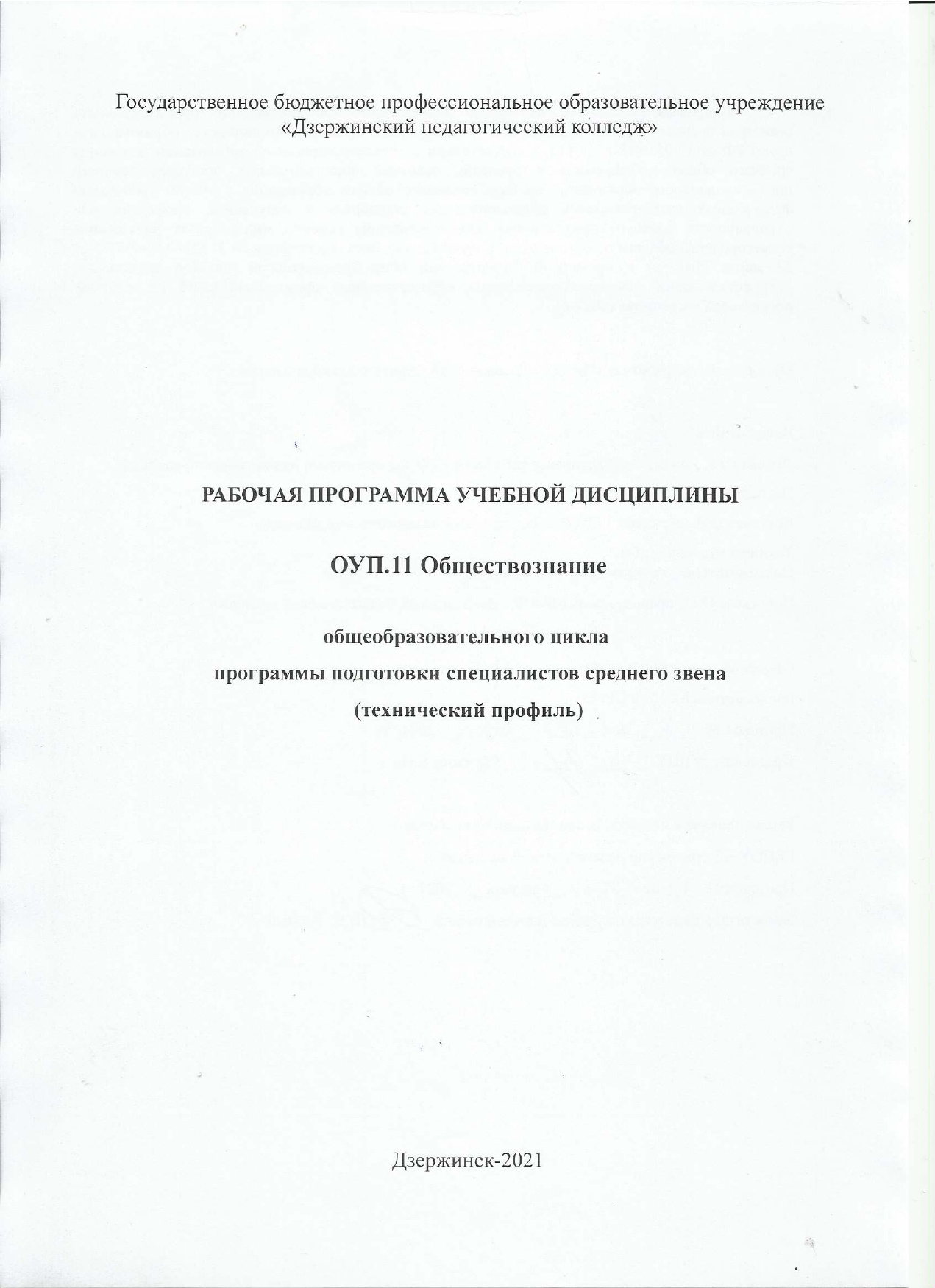 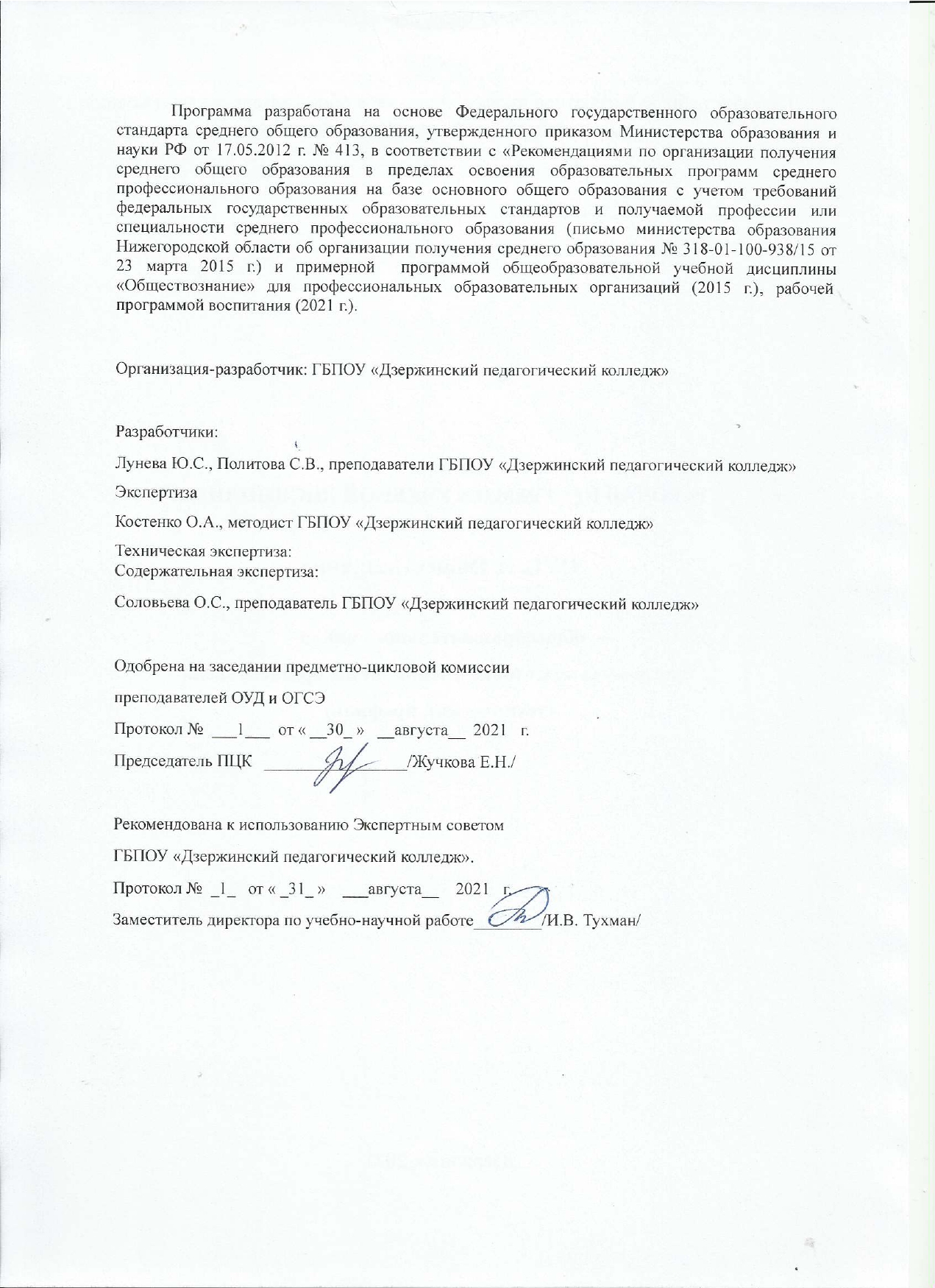 СОДЕРЖАНИЕ1. ОБЩАЯ ХАРАКТЕРИСТИКА РАБОЧЕЙ     ПРОГРАММЫ УЧЕБНОЙ ДИСЦИПЛИНЫ                             Обществознание 1.1. Область применения рабочей программыРабочая программа учебной дисциплины является частью основной образовательной программы среднего профессионального образования по специальности 09.02.07 Информационные системы и программирование  в соответствии с ФГОС СПО 09.02.07 Информационные системы и программирование.1.2. Место учебной дисциплины в структуре основной профессиональной образовательной программы:Учебная дисциплина «Обществознание» изучается в общеобразовательном цикле учебного плана, является общеобразовательной учебной дисциплиной по выбору из обязательной предметной области «Общественные науки» (ОУП.11) 1.3 Цели и задачи учебной дисциплины – требования к результатам освоения учебной дисциплины:1.3.1 Содержание программы «Обществознание» направлено на достижение следующих целей:воспитание гражданственности, социальной ответственности, правового само- сознания, патриотизма, приверженности конституционным принципам Российской Федерации;развитие личности на стадии начальной социализации, становление правомерного социального поведения, повышение уровня политической, правовой и духовно-нравственной культуры подростка;углубление интереса к изучению социально-экономических и политико-правовых дисциплин;умение получать информацию из различных источников, анализировать, систематизировать ее, делать выводы и прогнозы;содействие формированию целостной картины мира, усвоению знаний об основных сферах человеческой деятельности, социальных институтах, нормах регулирования общественных отношений, необходимых для взаимодействия с другими людьми в рамках отдельных социальных групп и общества в целом;формирование мотивации к общественно полезной деятельности, повышение стремления к самовоспитанию, самореализации, самоконтролю;применение полученных знаний и умений в практической деятельности в различных сферах общественной жизни.1.3.2 Освоение содержания учебной дисциплины «Обществознание» обеспечивает достижение студентами следующих результатов:личностных:сформированность мировоззрения, соответствующего современному уровню развития общественной науки и практики, основанного на диалоге культур, а также различных форм общественного сознания, осознание своего места в поликультурном мире;российская гражданская идентичность, патриотизм, уважение к своему народу, чувство ответственности перед Родиной, уважение государственных символов (герба, флага, гимна);гражданская позиция в качестве активного и ответственного члена российского общества, осознающего свои конституционные права и обязанности, уважающего закон и правопорядок, обладающего чувством собственного достоинства, осознанно принимающего традиционные национальные и общечеловеческие, гуманистические и демократические ценности;толерантное сознание и поведение в поликультурном мире, готовность и способность вести диалог с другими людьми, достигать в нем взаимопонимания, учитывая позиции всех участников, находить общие цели и сотрудничать для их достижения; эффективно разрешать конфликты;готовность и способность к саморазвитию и самовоспитанию в соответствии с общечеловеческими ценностями и идеалами гражданского общества, к самостоятельной, творческой и ответственной деятельности; сознательное отношение к непрерывному образованию как условию успешной профессиональной и общественной деятельности;осознанное отношение к профессиональной деятельности как возможности участия в решении личных, общественных, государственных, общенациональных проблем;ответственное отношение к созданию семьи на основе осознанного принятия ценностей семейной жизни;метапредметных:-умение самостоятельно определять цели деятельности и составлять планы деятельности; -самостоятельно осуществлять, контролировать и корректировать деятельность; -использовать все возможные ресурсы для достижения поставленных целей и реализации планов деятельности; выбирать успешные стратегии в различных ситуациях;владение навыками познавательной, учебно-исследовательской и проектной деятельности в сфере общественных наук, навыками разрешения проблем; -способность и готовность к самостоятельному поиску методов решения практических задач, применению различных методов познания;готовность и способность к самостоятельной информационно-познавательной деятельности, включая умение ориентироваться в различных источниках социально-правовой и экономической информации, критически оценивать и интерпретировать информацию, получаемую из различных  источников;умение использовать средства информационных и коммуникационных технологий в решении когнитивных, коммуникативных и организационных задач с соблюдением требований эргономики, техники безопасности, гигиены, ресурсосбережения, правовых и этических норм, норм информационной безопасности;умение определять назначение и функции различных социальных, экономических и правовых институтов;умение самостоятельно оценивать и принимать решения, определяющие стратегию поведения, с учетом гражданских и нравственных ценностей;владение языковыми средствами: умение ясно, логично и точно излагать свою точку зрения, использовать адекватные языковые средства, понятийный аппарат обществознания;предметных:сформированность знаний об обществе как целостной развивающейся системе в единстве и взаимодействии его основных сфер и институтов;владение базовым понятийным аппаратом социальных наук;владение умениями выявлять причинно-следственные, функциональные, иерархические и другие связи социальных объектов и процессов;сформированность представлений об основных тенденциях и возможных перспективах развития мирового сообщества в глобальном мире;сформированность представлений о методах познания социальных явлений и процессов;владение умениями применять полученные знания в повседневной жизни, прогнозировать последствия принимаемых решений;сформированность навыков оценивания социальной информации, умений поиска информации в источниках различного типа для реконструкции недостающих звеньев с целью объяснения и оценки разнообразных явлений и процессов общественного развития.2. СТРУКТУРА И СОДЕРЖАНИЕ УЧЕБНОЙ ДИСЦИПЛИНЫ2.1. Объем учебной программыТематический план и содержание учебной дисциплины «Обществознание»3. условия реализации УЧЕБНОЙ дисциплины3.1. Требования к минимальному материально-техническому обеспечениюРеализация учебной дисциплины требует наличия учебного кабинета социально-гуманитарных  дисциплин.                Оборудование учебного кабинета: Столы ученические, стулья ученические, стол преподавателя, стул преподавателя, шкаф, доска.Электронные образовательные ресурсы (при условии проведении занятий в лекционном зале).3.2. Информационное обеспечение обученияОсновные источникиВаженин А. Г. Обществознание для профессий и специальностей технического, естественно- научного, гуманитарного профилей: учебник для студ. сред. проф. образования / А. Г Важенин. - 10-е изд., перераб. - Москва: Издательский центр «Академия»,  2014.-464 с.Киреев А.  Финансовая грамотность 10-11класс: социально-экономический профиль, материалы для учащихся. -  Москва ; Издательство «Вако», 2020.Дополнительные источники1. Обществознание : учебник для среднего профессионального образования / Б. И. Федоров [и др.] ; под редакцией Б. И. Федорова. — 2-е изд., перераб. и доп. — Москва : Издательство Юрайт, 2020. — 410 с. — (Профессиональное образование). — ISBN 978-5-534-13751-4. — Текст : электронный // ЭБС Юрайт [сайт]. — URL: https://urait.ru/bcode/466776 2.Волков, А. М. Основы права для колледжей : учебник для среднего профессионального образования / А. М. Волков, Е. А. Лютягина ; под общей редакцией А. М. Волкова. — 2-е изд. — Москва : Издательство Юрайт, 2020. — 269 с. — (Профессиональное образование). — ISBN 978-5-534-13583-1. — Текст : электронный // ЭБС Юрайт [сайт]. — URL: https://urait.ru/bcode/466028 3.Обществознание : учебник для среднего профессионального образования / В. И. Купцов [и др.] ; под редакцией В. И. Купцова. — Москва : Издательство Юрайт, 2020. — 242 с. — (Профессиональное образование). — ISBN 978-5-534-05353-1. — Текст : электронный // ЭБС Юрайт [сайт]. — URL: https://urait.ru/bcode/454441 4.Арбузкин А.М. Обществознание. Часть первая  https://nashol.me/20200511121194/obschestvoznanie-chast-pervaya-arbuzkin-a-m-2019.html5.Арбузкин А.М. Обществознание. Часть вторая https://nashol.me/20200512121205/obschestvoznanie-chast-vtoraya-arbuzkin-a-m-2019.html4. Контроль и оценка результатов освоенияУЧЕБНОЙ ДисциплиныПриложение 1.Показатели сформированности знаний и уменийПриложение 2.Характеристика основных видов деятельности студентов(на уровне учебных действий)стр.1.  ОБЩАЯ ХАРАКТЕРИСТИКА РАБОЧЕЙ     ПРОГРАММЫ УЧЕБНОЙ ДИСЦИПЛИНЫ                             42. СТРУКТУРА и содержание УЧЕБНОЙ ДИСЦИПЛИНЫ83. условия реализации учебной дисциплины174. Контроль и оценка результатов Освоения учебной дисциплины5.  ПРИЛОЖЕНИЕ 1,218            25Личностные результаты реализации программы воспитания                                           (дескрипторы)Код личностных результатов 
Проявляющий активную гражданскую позицию, демонстрирующий приверженность принципам честности, порядочности, открытости, экономически активный и участвующий в студенческом и территориальном самоуправлении, в том числе на условиях добровольчества, продуктивно взаимодействующий и участвующий в деятельности общественных организаций.ЛР 2Соблюдающий нормы правопорядка, следующий идеалам гражданского общества, обеспечения безопасности, прав и свобод граждан России. Лояльный к установкам и проявлениям представителей субкультур, отличающий их от групп с деструктивным и девиантным поведением. Демонстрирующий неприятие и предупреждающий социально опасное поведение окружающих.ЛР 3Проявляющий и демонстрирующий уважение к людям труда, осознающий ценность собственного труда. Стремящийся к формированию в сетевой среде личностно и профессионального конструктивного «цифрового следа».ЛР 4Демонстрирующий приверженность к родной культуре, исторической памяти на основе любви к Родине, родному народу, малой родине, принятию традиционных ценностей   многонационального народа России.ЛР 5Осознающий приоритетную ценность личности человека; уважающий собственную и чужую уникальность в различных ситуациях, во всех формах и видах деятельности. ЛР 7Проявляющий и демонстрирующий уважение к представителям различных этнокультурных, социальных, конфессиональных и иных групп. Сопричастный к сохранению, преумножению и трансляции культурных традиций и ценностей многонационального российского государства.ЛР 8Принимающий семейные ценности, готовый к созданию семьи и воспитанию детей; демонстрирующий неприятие насилия в семье, ухода от родительской ответственности, отказа от отношений со своими детьми и их финансового содержания.ЛР 12Демонстрирующий умение эффективно взаимодействовать в команде, вести диалог, в том числе с использованием средств коммуникацииЛР 13Демонстрирующий навыки анализа и интерпретации информации из различных источников с учетом нормативно-правовых нормЛР 14Демонстрирующий готовность и способность к образованию, в том числе самообразованию, на протяжении всей жизни; сознательное отношение к непрерывному образованию как условию успешной профессиональной и общественной деятельности.ЛР 15Вид учебной работыОбъем часовСуммарная учебная нагрузка во взаимодействии с преподавателем78Самостоятельная работа-Объем образовательной программы78в том числе:в том числе:теоретическое обучение63лабораторные работы (если предусмотрено)-практические занятия (если предусмотрено)15курсовая работа (проект) (если предусмотрено)-контрольная работа8Самостоятельная работа-Защита индивидуальных проектов1Промежуточная аттестация в форме  дифференцированного зачета (во втором семестре)2Содержание учебного материала, лабораторные работы и практические занятияОбъем часовКод личностных результатов1234Раздел 1.Общество как сложная динамическая система6(5+1)Тема 1.1. Общество как системаСодержание учебного материала6(5+1)Тема 1.1. Общество как система 1.Ведение в обществознание. Представление об обществе как сложной динамичной системе. Подсистемы и элементы общества. Специфика общественных отношений. Основные институты общества, их функции;1ЛР 5, ЛР 7, ЛР 15Тема 1.1. Общество как система2.Подходы к типологии обществ: традиционное, индустриальное, постиндустриальное общество;  Развитие взглядов на развитие общества. Формационный и цивилизационный подходы к изучению общества;1ЛР 2,ЛР 5, ЛР 7, ЛР 15Тема 1.1. Общество как система3.Многовариантность общественного развития. Основные направления в развитии общества: общественный прогресс, общественный регресс, критерии. Противоречивость прогресса. Формы социального развития. Научно-технический прогресс; Особенности современного мира. Процессы глобализации. Глобальные проблемы современности. 1ЛР 5, ЛР 7, ЛР 8,ЛР 15Тема 1.1. Общество как системаТематика практических занятий1Тема 1.1. Общество как системаСеминар по теме: Рассмотрение глобальных проблем современности. Выявление причин, анализ последствий, рассмотрение способов борьбы с глобальными проблемами;1Тема 1.1. Общество как системаКонтрольная работа2ЛР 5, ЛР 7, ЛР 8 Раздел 2. Человек.Духовная культура общества.12(10+2)Тема 2.1 Природа человека: врожденные и приобретенные качества человекаСодержание учебного материала2(2/0)Тема 2.1 Природа человека: врожденные и приобретенные качества человека1.Человек как результат биологической и социокультурной эволюции человека. Природное и общественное в человеке. Социализация личности; Сознание и бессознательное в человеке.  Формирование характера, учет особенностей характера в общении и профессиональной деятельности. Цель и смысл человеческой жизни; Потребности, способности и интересы. Классификация потребностей человека по мнению американского психолога А. Маслоу;2ЛР 2. ЛР 3, ЛР 5, ЛР 7, ЛР 8, ЛР13Тема 2.2 Человеческая деятельностьСодержание учебного материала1(1/0)Тема 2.2 Человеческая деятельностьЧеловеческая деятельность и ее многообразие. Структура деятельности. Виды  профессиональной деятельности. Свобода и необходимость в человеческой деятельности;1ЛР 5, ЛР 7, ЛР 8, ЛР 15Тема 2.3  Мировоззрение человекаСодержание учебного материала1(1/0)Тема 2.3  Мировоззрение человекаМировоззрение. Структура мировоззрения. Особенности формирования человеческого мировоззрения.   1ЛР 2. ЛР 3, ЛР 5, ЛР 7,ЛР 8Тема 2.4Духовная культура личности и ее элементыСодержание учебного материала8(6/2)Тема 2.4Духовная культура личности и ее элементы1.Познание мира. Виды познания. Основные этапы познания мира. Истина и заблуждение;1ЛР 5, ЛР 7, ЛР 14Тема 2.4Духовная культура личности и ее элементы2.Понятие о культуре. Материальная культура. Духовная культура личности и общества, ее значение в общественной жизни. Культура народная, массовая и элитарная. Экранная культура—продукт информационного общества. Проблемы духовного кризиса и духовного поиска в молодежной среде. Формирование ценностных установок, идеалов, нравственных ориентиров;1ЛР 2. ЛР 3, ЛР 5, ЛР 7, ЛР 8, ЛР 13Тема 2.4Духовная культура личности и ее элементы3.Мораль. Основные принципы и нормы морали. Гуманизм. Добро и зло. Долг и совесть. Моральный выбор. Моральный самоконтроль личности.1ЛР 2. ЛР 3, ЛР 5, ЛР 7ЛР 8, ЛР14Тема 2.4Духовная культура личности и ее элементы4.Религия как феномен культуры. Мировые религии. Религиозные объединения РФ. Искусство и его роль в жизни людей. Виды искусств.1ЛР 2. ЛР 3, ЛР 5, ЛР 7, ЛР 8, ЛР 15Тема 2.4Духовная культура личности и ее элементы5.Наука. Социальные функции науки. Образование как способ передачи знаний и опыта. Роль образования в жизни современного человека и общества. Система образования в Российской Федерации. Функции образования;2ЛР 5, ЛР 7, ЛР 8, ЛР 13, ЛР14, ЛР15Тема 2.4Духовная культура личности и ее элементыТематика практических занятий2Тема 2.4Духовная культура личности и ее элементы1.Семинар: Мировые религии. Религия и церковь в современном мире». Составление сравнительной таблицы;2Раздел 3.Социальные отношения14 (10+4)Тема 3.1  Социальная структура общества Социальные процессы.Содержание учебного материала4(3/1)Тема 3.1  Социальная структура общества Социальные процессы.1.Социальные отношения. Социальная структура общества.  Социальная стратификация.1ЛР 3, ЛР 5, ЛР 7,ЛР 8, ЛР 15Тема 3.1  Социальная структура общества Социальные процессы.2.Социальная роль. Многообразие социальных ролей в юношеском возрасте. Социальные роли человека в семье и трудовом   коллективе. Социальный статус и престиж. Престижность профессиональной деятельности. Социальная мобильность;2ЛР 3, ЛР 5, ЛР 7,ЛР 8, ЛР 14, ЛР 15Тема 3.1  Социальная структура общества Социальные процессы.Тематика практических занятий1Тема 3.1  Социальная структура общества Социальные процессы.1.Семинар по теме: Особенности социальной стратификации в современной России;1Тема 3.2 Социальные нормы и конфликтыСодержание учебного материала3(2/1)Тема 3.2 Социальные нормы и конфликтыСоциальные нормы, виды социальных норм. Социальный контроль и самоконтроль личности. Социальные конфликты.  Межличностное общение. Проблемы межличностного общения в молодежной среде;1ЛР 3, ЛР 5, ЛР 7,ЛР 8, ЛР 13Тема 3.2 Социальные нормы и конфликтыОтклоняющее (девиантное) поведение, его формы и проявления;1ЛР2, ЛР 3, ЛР 5, ЛР 7, ЛР 8, ЛР13Тема 3.2 Социальные нормы и конфликтыТематика практических занятий1Тема 3.2 Социальные нормы и конфликтыСеминар по теме: Алкоголизм, наркомания, преступность, игромания. Профилактика негативных форм девиантного поведения среди молодежи;1Тема 3.3 Важнейшие социальные общности и группыСодержание учебного материала7(5/2)Тема 3.3 Важнейшие социальные общности и группы1.Многообразие социальных групп. Молодежь как социальная группа. Особенности социализации молодежи. 1ЛР2, ЛР 3, ЛР 5, ЛР 7, ЛР 8, ЛР 13Тема 3.3 Важнейшие социальные общности и группы2.Семья как малая социальная группа. Семья и брак. 1ЛР 7, ЛР 8, ЛР 12, ЛР 13, ЛР 14Тема 3.3 Важнейшие социальные общности и группы3.Этнические общности. Межнациональные отношения, этносоциальные конфликты, пути их разрешения. Конституционные принципы национальной политики в Российской Федерации.1ЛР 5, ЛР 7, ЛР 8, ЛР 12Тема 3.3 Важнейшие социальные общности и группыТематика практических занятий2Тема 3.3 Важнейшие социальные общности и группыСеминар по теме: Современная демографическая ситуация в РФ. Анализ статистических данных;1Тема 3.3 Важнейшие социальные общности и группыСеминар по теме: Особенности молодежных субкультур. Влияние субкультур на общество.1Контрольная работа2ЛР 3, ЛР 14, ЛР 15Раздел 4 Рыночная  экономика14(10+4)Тема 4.1 Экономика и экономическая наука.Экономические системы.Содержание учебного материала4(2/2)Тема 4.1 Экономика и экономическая наука.Экономические системы.1.Экономика как наука и хозяйство. Главные вопросы экономики. Потребности. Факторы производства.  Экономические ресурсы Ограниченность ресурсов;1ЛР 2. ЛР 3, ЛР 5, ЛР 12, ЛР 15Тема 4.1 Экономика и экономическая наука.Экономические системы.2.Типы экономических систем: традиционная, централизованная (командная) и рыночная экономика. Особенности современной экономики России. Проблемы экономики России. 1ЛР 2. ЛР 3, ЛР 5, ЛР15Тема 4.1 Экономика и экономическая наука.Экономические системы.Тематика практических занятий2Тема 4.1 Экономика и экономическая наука.Экономические системы.Семинар: Собственность - материальная основа общества. Рассмотрение  форм собственности и способов защиты собственности;2Тема 4.2  Рынок. Фирма. Роль государства в экономикеСодержание учебного материала6(4/2)Тема 4.2  Рынок. Фирма. Роль государства в экономике1.Многообразие рынков в современной экономике.  Спрос и предложение. Конкуренция;1ЛР 2, ЛР 3, ЛР 15Тема 4.2  Рынок. Фирма. Роль государства в экономике2.Деньги. Денежное обращение. Инфляция. Виды, причины и последствия инфляции. Банки и банковская система. Банковская деятельность в РФ. Роль центрального банка. Основные операции коммерческих банков.ЛР 2, ЛР 3, ЛР13, ЛР 15Тема 4.2  Рынок. Фирма. Роль государства в экономике3.Роль фирм в экономике. Организационные формы бизнеса в России;1ЛР 2, ЛР 3, ЛР 15Тема 4.2  Рынок. Фирма. Роль государства в экономике4.Государство и экономика. Функции государства в экономике. Понятие ВВП и его структура. Государственный бюджет, его сущность и роль. Государственный долг.1ЛР 2. ЛР 3, ЛР4, ЛР 5, ЛР 15Тема 4.2  Рынок. Фирма. Роль государства в экономикеТематика практических занятий2Тема 4.2  Рынок. Фирма. Роль государства в экономикеСеминар-дискуссия: Налоги, их виды и функции. Налоговые правонарушения. Выполнение творческого задания;2Тема 4.3.Рынок труда и безработицаСодержание учебного материала4(4/0)Тема 4.3.Рынок труда и безработица1.Занятость населения. Спрос на труд и его факторы. Предложение труда. Факторы предложения труда. Роль профсоюзов и государства на рынках труда. Человеческий капитал.1ЛР 2, ЛР 4, ЛР12, ЛР15Тема 4.3.Рынок труда и безработица2.Понятие безработицы, ее причины и экономические последствия.1ЛР 2, Л Р4, ЛР 13, ЛР 15Контрольная работа2ЛР 3, ЛР 14, ЛР 15Раздел 5 Политическая сфера8(6/2)Тема 5.1. Политика как общественное явление.Содержание учебного материала2(2/0)Тема 5.1. Политика как общественное явление.1.Политика, ее роль в жизни общества. Власть, ее происхождение и виды. Политическая система общества, ее внутренняя структура;   Государство как политический институт. Признаки, функции государства. Государственный суверенитет; Правовое государство, понятие, признаки;1ЛР2, ЛР 3, ЛР 15Тема 5.1. Политика как общественное явление.2.Формы государства: формы правления, территориально-государственное устройство. Политические режимы: Демократия, тоталитаризм, авторитаризм;1ЛР2, ЛР 3, ЛР 5, ЛР 7, ЛР 8, ЛР 13Тема 5.2. Участники политического процессаСодержание учебного материала     6(4/2)Тема 5.2. Участники политического процесса1.Личность и политическое участие. Политическая элита и политические лидеры.  Избирательные системы. Выборы. Отличительные черты выборов в демократическом обществе. Референдум;1ЛР2, ЛР 3, ЛР 15Тема 5.2. Участники политического процесса2.Гражданское общество. Гражданин, гражданственность, гражданство;1ЛР2, ЛР 3, ЛР 5, ЛР 7, ЛР 8, ЛР 13Тема 5.2. Участники политического процессаТематика практических занятий2Тема 5.2. Участники политического процессаСеминар на тему: Политические партии и движения в РФ.2Тема 5.2. Участники политического процессаКонтрольная работа2ЛР 3, ЛР 14, ЛР 15Раздел 6.Право.6(4+2)Тема 6.1 Правовое регулирование общественных отношенийСодержание учебного материала  2 (1/1)Тема 6.1 Правовое регулирование общественных отношенийПраво в системе социальных норм.  Система права: основные институты, отрасли права. Источники права; Правоотношения. Гражданская правоспособность и дееспособность; Правонарушения. Правоохранительные органы в РФ;1ЛР2, ЛР 3, ЛР 7, ЛР 8, ЛР 14Тема 6.1 Правовое регулирование общественных отношенийТематика практических занятий1Тема 6.1 Правовое регулирование общественных отношенийСеминар на тему: Понятие юридической ответственности, виды;1Тема 6.2 Конституция РФСодержание учебного материала2(1/1)Тема 6.2 Конституция РФКонституционное право, как отрасль российского права. Конституция РФ.Основы конституционного строя Российской Федерации;1ЛР2, ЛР 3, ЛР 13, ЛР 14Тема 6.2 Конституция РФТематика практических занятий1Тема 6.2 Конституция РФ1.Работа с Конституцией РФ.   Система государственных органов Российской Федерации. Основные права и свободы, обязанности граждан в России. Составление таблицы;1Тема 6.3 Отрасли российского праваСодержание учебного материала2(2/0)Тема 6.3 Отрасли российского права1.Трудовое право. Трудовые правоотношения. Порядок приема на работу. Трудовой договор, понятие и виды. 1ЛР 2, ЛР 3, ЛР4, ЛР 5, ЛР13, ЛР14Тема 6.3 Отрасли российского права2.Семейное право и семейные правоотношения. Порядок, условия заключения и расторжения брака. Права и обязанности супругов. Брачный договор;1ЛР 7, ЛР 12,  ЛР 14Дифференцированный зачет2ЛР 2. ЛР 3, ЛР 4, ЛР 7,  ЛР14, ЛР 15Защита индивидуальных проектовПримерная тематика индивидуальных проектов:1.Мода и стиль;2.Выдающаяся личность;3.Гражданский брак: за и против;4.Место традиций в жизни современного человека;5.Многообразие мира профессий;6.Отдых, досуг и культурная жизнь человека;7.Глобальные проблемы современности;8.Вредные привычки;9.Здоровый образ жизни;10.Донорство в РФ;11.Почему животные становятся бездомными;12.Волонтерское движение в современном обществе;13.Социальные сети в современном обществе;14.События, которые потрясли мир;15.Роль СМИ в современном обществе;1ЛР 2. ЛР 3, ЛР 4, ЛР 7, ЛР 13, ЛР 14, ЛР 15Результаты (личностные, метапредметные, предметные)Формы и методы контроляЛичностные:сформированность мировоззрения, соответствующего современному уровню развития общественной науки и практики, основанного на диалоге культур, а также различных форм общественного сознания, осознание своего места в поликультурном мире;-Устный ответ по темам;-Выступления на практических занятиях, защита реферата;российская гражданская идентичность, патриотизм, уважение к своему народу, чувство ответственности перед Родиной, уважение государственных символов (герба, флага, гимна);-Выполнение и представление презентаций;гражданская позиция в качестве активного и ответственного члена российского общества, осознающего свои конституционные права и обязанности, уважающего закон и правопорядок, обладающего чувством собственного достоинства, осознанно принимающего традиционные национальные и общечеловеческие, гуманистические и демократические ценности;-Изложение и аргументация собственных  суждений о социальных реалиях и явлениях социальной жизни;толерантное сознание и поведение в поликультурном мире, готовность и способность вести диалог с другими людьми ,достигать в нем взаимопонимания, учитывая позиции всех участников, находить общие цели и сотрудничать для их достижения; эффективно разрешать конфликты;-Определения алгоритма поведения в социальных ситуациях ,исполнения основных социальных ролей;готовность и способность к саморазвитию и самовоспитанию в соответствии с общечеловеческими ценностями идеалами гражданского общества, к самостоятельной, творческой и ответственной деятельности; сознательное отношение к непрерывному образованию как условию успешной профессиональной и общественной деятельности;-Решение отдельных социальных ситуаций с учетом личного опыта студентов;осознанное отношение к профессиональной деятельности как возможности -Контрольная работа;участия в решении личных, общественных, государственных, общенациональных проблем;-Выбор правомерных форм поведения и способов защиты прав и интересов личности;Промежуточная аттестация:-Дифференцированный зачет;ответственное отношение к созданию семьи на основе осознанного принятия ценностей семейной жизни;-Выбор правомерных форм поведения и способов защиты прав и интересов личности;Промежуточная аттестация:-Дифференцированный зачет; ЛР 2   Проявляющий активную гражданскую позицию, демонстрирующий приверженность принципам честности, порядочности, открытости, экономически активный и участвующий в студенческом и территориальном самоуправлении, в том числе на условиях добровольчества, продуктивно взаимодействующий и участвующий в деятельности общественных организацийУчастие в конкурсах профессионального мастерства и в командных проектах; проявление экономической и финансовой культуры, экономической грамотности, а также собственной адекватной позиции по отношению к социально-экономической действительностиРабота в секции НСО, объединении дополнительного образованияПромежуточная аттестация:-Дифференцированный зачет;ЛР 3  Соблюдающий нормы правопорядка, следующий идеалам гражданского общества, обеспечения безопасности, прав и свобод граждан России. Лояльный к установкам и проявлениям представителей субкультур, отличающий их от групп с деструктивным и девиантным поведением. Демонстрирующий неприятие и предупреждающий социально опасное поведение окружающихТекущий контроль:Практические занятияУчастие в исследовательской работеНаблюдение за деятельностью студентов в ходе занятий Промежуточная аттестация:-Дифференцированный зачет;ЛР 4   Проявляющий и демонстрирующий уважение к людям труда, осознающий ценность собственного труда. Стремящийся к формированию в сетевой среде личностно и профессионального конструктивного «цифрового следа»Текущий контроль:Практические занятияУчастие в конкурсах профессионального мастерства, олимпиадах, викторинах, в предметных неделяхПромежуточная аттестация:-Дифференцированный зачет;ЛР 5   Демонстрирующий приверженность к родной культуре, исторической памяти на основе любви к Родине, родному народу, малой родине, принятию традиционных ценностей многонационального народа РоссииТекущий контроль:Практические занятияУчастие в исследовательской работеНаблюдение за деятельностью студентов в ходе занятийРабота в секции НСО, объединении дополнительного образованияи т.д.ЛР 7   Осознающий приоритетную ценность личности человека; уважающий собственную и чужую уникальность в различных ситуациях, во всех формах и видах деятельностиТекущий контроль:Выполнение творческих работНаблюдение за деятельностью студентов в ходе занятийРефлексия деятельностиУчастие в проектной деятельности-Дифференцированный зачет;ЛР 8   Проявляющий и демонстрирующий уважение к представителям различных этнокультурных, социальных, конфессиональных и иных групп. Сопричастный к сохранению, преумножению и трансляции культурных традиций и ценностей многонационального российского государстваТекущий контроль:Выполнение творческих работНаблюдение за деятельностью студентов в ходе занятийРефлексия деятельностиУчастие в проектной деятельностиРабота в секции НСО, объединении дополнительного образования ЛР 12   Принимающий семейные ценности, готовый к созданию семьи и воспитанию детей; демонстрирующий неприятие насилия в семье, ухода от родительской ответственности, отказа от отношений со своими детьми и их финансового содержанияТекущий контроль:Выполнение творческих работНаблюдение за деятельностью студентов в ходе занятийЛР 13 Демонстрирующий умение эффективно взаимодействовать в команде, вести диалог, в том числе с использованием средств коммуникацииТекущий контроль:Практические занятияУчастие в исследовательской работеНаблюдение за деятельностью студентов в ходе занятийРефлексия деятельностиЛР 14 Демонстрирующий навыки анализа и интерпретации информации из различных источников с учетом нормативно-правовых нормТекущий контроль:Выполнение творческих работУчастие в проектной деятельностиРабота в секции НСО, объединении дополнительного образования Участие в реализации просветительских программ, поисковых, археологических, военно-исторических, краеведческих отрядах и молодежных объединенияхПромежуточная аттестация:-Дифференцированный зачет;ЛР 15 Демонстрирующий готовность и способность к образованию, в том числе самообразованию, на протяжении всей жизни; сознательное отношение к непрерывному образованию как условию успешной профессиональной и общественной деятельности.Текущий контроль:Выполнение творческих работНаблюдение за деятельностью студентов в ходе занятийРефлексия деятельностиУчастие в проектной деятельностиРабота в секции НСО, объединении дополнительного образования  Промежуточная аттестация:-Дифференцированный зачет;  Метапредметные:умение самостоятельно определять цели деятельности и составлять планы деятельности; самостоятельно осуществлять, контролировать и корректировать деятельность; использовать все возможные ресурсы для достижения поставленных целей и реализации планов деятельности; выбирать успешные стратегии в различных ситуациях;владение навыками познавательной, учебно-исследовательской и проектной деятельности в сфере общественных наук, навыками разрешения проблем; способность и готовность к самостоятельному поиску методов решения практических задач, применению различных методов познания;готовность и способность к самостоятельной информационно-познавательной деятельности, включая умение ориентироваться в различных источниках социально-правовой и экономической информации, критически оценивать и интерпретировать информацию, получаемую из различных  источников;умение использовать средства информационных и коммуникационных технологий в решении когнитивных, коммуникативных и организационных задач с соблюдением требований эргономики, техники безопасности, гигиены, ресурсосбережения, правовых и этических норм, норм информационной безопасности;умение определять назначение и функции различных социальных, экономических и правовых институтов;умение самостоятельно оценивать и принимать решения, определяющие стратегию поведения, с учетом гражданских и нравственных ценностей;владение языковыми  средствами: умение ясно, логично и точно излагать свою точку зрения, использовать адекватные языковые средства, понятийный аппарат обществознания;-Выступления на практических занятиях, защита реферата;-Выполнение и представление презентаций;-Устный ответ;-Изложение и аргументация собственных  суждений о социальных реалиях и явлениях социальной жизни(анализ информации, получаемой в межличностном общении, в процессе обучения на других дисциплинах и массовых коммуникациях);-Решение отдельных социальных ситуаций с учетом личного опыта студентов;-Контрольная работа;-Работа с различными источниками информации;Промежуточная аттестация:-Дифференцированный зачет;Предметные:сформированность знаний об обществе как целостной развивающейся системе в единстве и взаимодействии его основных сфер и институтов;владение базовым понятийным аппаратом социальных наук;владение умениями выявлятьпричинно-следственные,функциональные,иерархические и другие связи социальных объектов и процессов;сформированность представлений об основных тенденциях и возможных перспективах развития мирового сообщества в глобальном мире;сформированностьпредставленийометодахпознаниясоциальныхявленийипроцессов;владение умениями применять полученные знания в повседневной жизни, прогнозировать последствия принимаемых решений;сформированнность навыков оценивания социальной информации, умений поиска информации в источниках различного типа для реконструкции не-достающих звеньев с целью объяснения и оценки разнообразных явлений и процессов общественного развития.-Устный ответ по темам;-Тестирование;-Контрольные работы по курсу;-Выступления на практических занятиях, защита реферата;-Создание презентаций и выступление;-Выполнение заданий из учебного пособия;-Написание эссе;-Творческие задания;-Изложение и аргументация собственных  суждений о социальных реалиях и явлениях социальной жизни;-Решение отдельных социальных ситуаций с учетом личного опыта студентов;-Работа с различными источниками информации;Промежуточная аттестация:-Дифференцированный зачет;Результаты обучения Основные показатели оценки результатаЗадания для проверки усвоенных знаний и освоенных уменийПредметные:-сформированность знаний об обществе как целостной развивающейся системе в единстве и взаимодействии его основных сфер и институтов;-владение базовым понятийным аппаратом социальных наук;-владение умениями выявлять причинно-следственные, функциональные, иерархические и другие связи социальных объектов и процессов;-владение умениями применять полученные знания в повседневной жизни, прогнозировать последствия принимаемых решений;Личностные:-сформированность мировоззрения, соответствующего современному уровню развития общественной науки и практики, основанного на диалоге культур, а также различных форм общественного сознания, осознание своего места в поликультурном мире;-готовность и способность к саморазвитию и самовоспитанию в соответствии с общечеловеческими ценностями и идеалами гражданского общества, к самостоятельной, творческой и ответственной деятельности; сознательное отношение к непрерывному образованию как условию успешной профессиональной и общественной деятельности;Метапредметные:-владение языковыми средствами: умение ясно, логично и точно излагать свою точку зрения, использовать адекватные языковые средства, понятийный аппарат обществознания;-умение определять назначение и функции различных социальных, экономических и правовых институтов;Раздел 1. Человек в обществе.Тема 1.1 Общество как сложная динамическая система-характеризует современное общество;-характеризует сферы общества, понимает их взаимодействие и приводит примеры;-раскрывает понятие общественных отношений и их виды;-называет основные социальные институты общества, их функции;-называет различные взгляды на развитие общества;-называет типологию обществ, знает отличия;-применяет полученные знания для выполнения таблиц, схем, заданий;-аргументирует собственные суждений о социальных реалиях и явлениях общественной жизни;-раскрывает на примерах, изученные теоретические положения и понятия социально-экономических и гуманитарных наук;-анализирует высказывание-использует приобретенные знания и умения в практической деятельности и повседневной жизни.-подбирает и работает с различными источниками информации; -работает с теоретическим материалом;Текущий контроль:-Подготовка устного ответа по теме;-Составление таблицы» Общественные науки» -Тестирование на тему «Общество»; -Проанализировать взаимодействие сфер межу собой, обосновать;- Эссе на тему: «Общество- это свод камней, который обрушился бы, если бы один не поддерживал бы другого»-работа на практическом занятии, анализ материала, ответы на вопросы по темеПромежуточный контроль:-Дифференцированный зачет;Предметные:-сформированность знаний об обществе как целостной развивающейся системе в единстве и взаимодействии его основных сфер и институтов;-владение базовым понятийным аппаратом социальных наук;-владение умениями выявлять причинно-следственные, функциональные, иерархические и другие связи социальных объектов и процессов;-владение умениями применять полученные знания в повседневной жизни, прогнозировать последствия принимаемых решений;Личностные:-сформированность мировоззрения, соответствующего современному уровню развития общественной науки и практики, основанного на диалоге культур, а также различных форм общественного сознания, осознание своего места в поликультурном мире;Метапредметные:-готовность и способность к самостоятельной информационно-познавательной деятельности, включая умение ориентироваться в различных источниках социально-правовой и экономической информации, критически оценивать и интерпретировать информацию, получаемую из различных  источников;-готовность и способность к самостоятельной информационно-познавательной деятельности, включая умение ориентироваться в различных источниках социально-правовой и экономической информации, критически оценивать и интерпретировать информацию, получаемую из различных  источников;-владение языковыми средствами: умение ясно, логично и точно излагать свою точку зрения, использовать адекватные языковые средства, понятийный аппарат обществознания;Тема 1.2  Основные направления развития общества- называет и характеризует основные направления в развитии общества: общественный прогресс, научно-технический прогресс, регресс, стагнация и формы их проявления;-понимает критерии общественного развития;-знает, в чем заключается противоречивость прогресса, понимает последствия от прогресса, приводит примеры;-называет формы общественных изменений;-анализирует высказывание; -применяет полученные знания для выполнения таблиц, схем, заданий;-раскрывает на примерах, изученные теоретические положения и понятия социально-экономических и гуманитарных наук;- отбирает и работает с различными источниками информации для выполнения реферата, презентации;-логично и четко излагает мысли;-работает с теоретическим материалом;Текущий контроль:-подготовка устного ответа по теме;- Анализ высказывания«Прогресс-способ человеческого бытия»-Составление таблицы: Общество и природа; -Составление таблицы «Общественное развитие»;-Подготовка докладов, презентаций по теме;Промежуточный контроль:-Дифференцированный зачет;Предметные:-владение базовым понятийным аппаратом социальных наук;-владение умениями выявлять причинно-следственные, функциональные, иерархические и другие связи социальных объектов и процессов;-сформированность представлений об основных тенденциях и возможных перспективах развития мирового сообщества в глобальном мире;-владение умениями применять полученные знания в повседневной жизни, прогнозировать последствия принимаемых решений;-сформированность навыков оценивания социальной информации, умений поиска информации в источниках различного типа для реконструкции недостающих звеньев с целью объяснения и оценки разнообразных явлений и процессов общественного развития.Личностные:- готовность и способность к саморазвитию и самовоспитанию в соответствии с общечеловеческими ценностями и идеалами гражданского общества, к самостоятельной, творческой и ответственной деятельности; сознательное отношение к непрерывному образованию как условию успешной профессиональной и общественной деятельности;Метапредметные:-владение навыками познавательной, учебно-исследовательской и проектной деятельности в сфере общественных наук, навыками разрешения проблем; -умение использовать средства информационных и коммуникационных технологий в решении когнитивных, коммуникативных и организационных задач с соблюдением требований эргономики, техники безопасности, гигиены, ресурсосбережения, правовых и этических норм, норм информационной безопасности;-умение самостоятельно оценивать и принимать решения, определяющие стратегию поведения, с учетом гражданских и нравственных ценностей;-владение языковыми средствами: умение ясно, логично и точно излагать свою точку зрения, использовать адекватные языковые средства, понятийный аппарат обществознания;Тема 1.3 Глобализация. Глобальные проблемы современности- раскрывает понятие глобализации в обществе, -называет основные международные организации, понимает их роль в мире;- раскрывает понятие и значение глобальных проблем современности, -называет виды, причины и последствия;-предлагает способы борьбы с глобальными проблемами;-применяет полученные знания для выполнения таблиц, схем, заданий;-оценивает действия социальных субъектов;-верно трактует понятия: глобальные проблемы современности, глобализация,антиглобализм.-аргументирует высказывания;-осуществляет поиск информации и анализ;- работает с различными источниками информации для выполнения реферата, презентации;-логично и четко излагает мысли;-работает с теоретическим материалом;Текущий контроль:-подготовка устного ответа по теме;-Выполнение и представление презентаций на практическом занятии: «Глобальные проблемы современности, виды, причины и последствия;-работа на практическом занятии, составление таблицы;-Изложение и аргументация собственных  суждений о социальных реалиях и явлениях социальной жизни;-подготовка к контрольной работе;Промежуточный контроль:-Дифференцированный зачет;Предметные:-владение базовым понятийным аппаратом социальных наук;-владение умениями выявлять причинно-следственные, функциональные, иерархические и другие связи социальных объектов и процессов;Личностные:-готовность и способность к саморазвитию и самовоспитанию в соответствии с общечеловеческими ценностями и идеалами гражданского общества, к самостоятельной, творческой и ответственной деятельности; сознательное отношение к непрерывному образованию как условию успешной профессио- нальной и общественной деятельности;Метапредметные:-умение самостоятельно оценивать и принимать решения, определяющие стратегию поведения, с учетом гражданских и нравственных ценностей;-владение языковыми средствами: умение ясно, логично и точно излагать свою точку зрения, использовать адекватные языковые средства, понятийный аппарат обществознанияРаздел 2Человек. Духовная культура общества Тема 2.1.Человек как биосоциальное существо -раскрывает понятие «человек как биосоциальное существо», природное и общественное в человеке;-имеет представление о социокультурной эволюции человека;- называет науки, которые изучают человека и процесс жизнедеятельности;- называет и характеризует  основные состояния человека: сознание и бессознательное;- понимает потребности человека;-называет основные классификации потребностей человека;-знает виды способностей человека; -анализирует высказывание;-верно трактует понятия:биосоциальное существо, природа,наука, сознание и бессознательное, потребности,способности, интересы.-составляет схему, опираясь на полученные знания;-отбирает и работает с различными источниками информации для выполнения конспекта по теме;Текущий контроль:-подготовка устного ответа по теме;-Составление схемы: Классификация потребностей человека по мнению американского психолога А. Маслоу;- Самостоятельное изучение темы и выполнение конспекта по заданной теме: «Науки, которые изучают человека и процесс жизнедеятельности»; -Проанализировать высказывание «Человеку надо больше чем у него есть, но меньше чем ему хочется;Промежуточный контроль:-Дифференцированный зачет;Предметные:-владение базовым понятийным аппаратом социальных наук;-владение умениями выявлять причинно-следственные, функциональные, иерархические и другие связи социальных объектов и процессов;Личностные:-готовность и способность к саморазвитию и самовоспитанию в соответствии с общечеловеческими ценностями и идеалами гражданского общества, к самостоятельной, творческой и ответственной деятельности; сознательное отношение к непрерывному образованию как условию успешной профессиональной и общественной деятельности;Метапредметные:-владение языковыми средствами: умение ясно, логично и точно излагать свою точку зрения, использовать адекватные языковые средства, понятийный аппарат обществознания;-умение самостоятельно оценивать и принимать решения, определяющие стратегию поведения, с учетом гражданских и нравственных ценностей;Тема : Социализация личности-раскрывает процесс социализации личности, его значение в обществе;-знает типы социализации;-верно трактует понятия: социализация,десоциализация, ресоциализация;-приводит примеры;-оценивает роль агентов и институтов в становлении личности; -применяет знания в жизни и деятельности;-работает с различными источниками информации для выполнения конспекта по теме;-работает с теоретическим материалом;Текущий контроль:-подготовка устного ответа по теме;- Изучение понятий: десоциализация и ресоциализация, конспектирование;Промежуточный контроль:-Дифференцированный зачет;Предметные:-владение базовым понятийным аппаратом социальных наук;-владение умениями выявлять причинно-следственные, функциональные, иерархические и другие связи социальных объектов и процессов;-владение умениями применять полученные знания в повседневной жизни, прогнозировать последствия принимаемых решений;Личностные:-осознанное отношение к профессиональной деятельности как возможности участия в решении личных, общественных, государственных, общенациональных проблем;-готовность и способность к саморазвитию и самовоспитанию в соответствии с общечеловеческими ценностями и идеалами гражданского общества, к самостоятельной, творческой и ответственной деятельности; сознательное отношение к непрерывному образованию как условию успешной профессио- нальной и общественной деятельности;Метапредметные:-умение самостоятельно определять цели деятельности и составлять планы деятельности; самостоятельно осуществлять, контролировать и корректировать деятельность; использовать все возможные ресурсы для достижения поставленных целей и реализации планов деятельности; выбирать успешные стратегии в различных ситуациях;-умение самостоятельно оценивать и принимать решения, определяющие стратегию поведения, с учетом гражданских и нравственных ценностей;-способность и готовность к самостоятельному поиску методов решения практических задач, применению различных методов познания;Тема 2.2 Человеческая деятельность-Раскрывает понятие «Человеческая деятельность»-называет виды деятельности в современном мире;-воспроизводит структуру деятельности человека;-определяет значение человеческой деятельности в мире, для человека;-применяет полученные знания для выполнения таблиц, схем, заданий в жизни и деятельности;-понимает суть своей будущей профессии;-оценивает свою деятельность;- раскрывает значение свободы и необходимости в человеческой деятельности;- работает с различными источниками информации для выполнения реферата, презентации;-верно трактует понятия: деятельность человека;-работает с теоретическим материалом;Текущий контроль:-подготовка устного ответа по теме;-Выполнение и представление презентаций на темы: «Виды человеческой деятельности»,Многообразие мира профессий;-работа на практическом занятии, составление таблицы, анализ высказываний;-эссе «Моя будущая профессия»;-Контрольная работа;Промежуточный контроль:-Дифференцированный зачет;Предметные:-сформированность представлений о методах познания социальных явлений и процессов;-владение умениями выявлять причинно-следственные, функциональные, иерархические и другие связи социальных объектов и процессов;Личностные:-сформированность мировоззрения, соответствующего современному уровню развития общественной науки и практики, основанного на диалоге культур, а также различных форм общественного сознания, осознание своего места в поликультурном мире;Метапредметные:-готовность и способность к самостоятельной информационно-познавательной деятельности, включая умение ориентироваться в различных источниках социально-правовой и экономической информации, критически оценивать и интерпретировать информацию, получаемую из различных  источников;Тема 2.3 Мировоззрение человека- Раскрывает понятие «Мировоззрение человека» -знает особенности формирования человеческого мировоззрения;-называет и характеризует основные типы мировоззрения;-применяет полученные знания для выполнения таблиц, схем, заданий, в жизни и деятельности;-осуществляет отбор информации в соответствии с темой и задачами исследования;- работает с различными источниками информации для выполнения реферата, презентации;- верно трактует понятие: мировоззрение.-работает с теоретическим материалом;Текущий контроль:-подготовка устного ответа по теме;- Выступления на практических занятиях, защита реферата на тему: «Исторически сложившиеся типы мировоззрения»;-работа на практическом занятии, составление таблицы;-подготовка к контрольной работе;Промежуточный контроль:-Дифференцированный зачет;Предметные:-сформированность представлений о методах познания социальных явлений и процессов;-владение умениями применять полученные знания в повседневной жизни, прогнозировать последствия принимаемых решений;Личностные:-готовность и способность к саморазвитию и самовоспитанию в соответствии с общечеловеческими ценностями и идеалами гражданского общества, к самостоятельной, творческой и ответственной деятельности; сознательное отношение к непрерывному образованию как условию успешной профессио- нальной и общественной деятельности;Метапредметные:-владение навыками познавательной, учебно-исследовательской и проектной деятельности в сфере общественных наук, навыками разрешения проблем; Тема 2.4 Духовная культура и ее элементыТема: Познание окружающего мира-понимает процесс познание мира;- раскрывает основные этапы познания мира;-характеризует чувственное и рациональное, научное познание мира; -применяет полученные знания для выполнения заданий, в учебной деятельности;- понимает, в чем состоит истина, ее критерии, виды;- верно трактует понятия: познание, истина.-раскрывает на примерах, изученные теоретические положения и понятия социально-экономических и гуманитарных наук;-работает с теоретическим материалом;- работает с различными источниками информации для выполнения конспекта по теме;Текущий контроль: -подготовка устного ответа по теме;-изучение темы «Истина и заблуждение», конспектирование-тестирование-подготовка к контрольной работе;Промежуточный контроль:Дифференцированный зачет;Предметные:-сформированность знаний об обществе как целостной развивающейся системе  в единстве и взаимодействии его основных сфер и институтов;-владение базовым понятийным аппаратом социальных наук;-владение умениями выявлять причинно-следственные, функциональные, иерархические и другие связи социальных объектов и процессов;-сформированность навыков оценивания социальной информации, умений поиска информации в источниках различного типа для реконструкции недостающих звеньев с целью объяснения и оценки разнообразных явлений и процессов общественного развития.Личностные:-сформированность мировоззрения, соответствующего современному уровню развития общественной науки и практики, основанного на диалоге культур, а также различных форм общественного сознания, осознание своего места в поликультурном мире;-толерантное сознание и поведение в поликультурном мире, готовность и способность вести диалог с другими людьми, достигать в нем взаимопонимания, учитывая позиции всех участников, находить общие цели и сотрудничать для их достижения; эффективно разрешать конфликты;Метапредметные:-умение самостоятельно оценивать и принимать решения, определяющие стратегию поведения, с учетом гражданских и нравственных ценностей;-владение языковыми средствами: умение ясно, логично и точно излагать свою точку зрения, использовать адекватные языковые средства, понятийный аппарат обществознания;-владение навыками познавательной, учебно-исследовательской и проектной деятельности в сфере общественных наук, навыками разрешения проблем; Тема: Культура-называет виды и формы культуры, приводит примеры;-оценивает уровень культуры общества;- называть учреждения культуры,-аргументирует собственные суждений о социальных реалиях и явлениях общественной жизни;-оценивает уровень культуры общества; -применяет полученные знания для выполнения таблиц, схем, заданий, в жизни и деятельности;-отбирает и работает с различными источниками информации;-работает с теоретическим материалом;Текущий контроль:- подготовка устного ответа по теме;-Составление таблицы «Формы культуры»Эссе «Что значит быть культурным человеком»-тестирование;Промежуточный контроль:-Дифференцированный зачет;Предметные:-сформированность знаний об обществе как целостной развивающейся системе  в единстве и взаимодействии его основных сфер и институтов;-владение базовым понятийным аппаратом социальных наук;-владение умениями выявлять причинно-следственные, функциональные, иерархические и другие связи социальных объектов и процессов;-сформированность навыков оценивания социальной информации, умений поиска информации в источниках различного типа для реконструкции недостающих звеньев с целью объяснения и оценки разнообразных явлений и процессов общественного развития.Личностные:-сформированность мировоззрения, соответствующего современному уровню развития общественной науки и практики, основанного на диалоге культур, а также различных форм общественного сознания, осознание своего места в поликультурном мире;-толерантное сознание и поведение в поликультурном мире, готовность и способность вести диалог с другими людьми, достигать в нем взаимопонимания, учитывая позиции всех участников, находить общие цели и сотрудничать для их достижения; эффективно разрешать конфликты;Метапредметные:-умение самостоятельно оценивать и принимать решения, определяющие стратегию поведения, с учетом гражданских и нравственных ценностей;-владение языковыми средствами: умение ясно, логично и точно излагать свою точку зрения, использовать адекватные языковые средства, понятийный аппарат обществознания;-владение навыками познавательной, учебно-исследовательской и проектной деятельности в сфере общественных наук, навыками разрешения проблем; Тема: Понятие и виды ценностей в обществе. Мораль.- знает о том, что такое ценности;-называет виды ценностей;-определяет свои ценности;-знает понятие моральные нормы и умеет отличать их от других норм.-анализирует высказывание по теме;-применяет полученные знания в жизни и деятельности;-работает с теоретическим материалом;Текущий контроль:-подготовка устного ответа по теме;-анализ высказывания«Не суди, да не судим будешь;Промежуточный контроль:-Дифференцированный зачет;Предметные:-сформированность знаний об обществе как целостной развивающейся системе  в единстве и взаимодействии его основных сфер и институтов;-владение базовым понятийным аппаратом социальных наук;-владение умениями выявлять причинно-следственные, функциональные, иерархические и другие связи социальных объектов и процессов;-сформированность навыков оценивания социальной информации, умений поиска информации в источниках различного типа для реконструкции недостающих звеньев с целью объяснения и оценки разнообразных явлений и процессов общественного развития.Личностные:-сформированность мировоззрения, соответствующего современному уровню развития общественной науки и практики, основанного на диалоге культур, а также различных форм общественного сознания, осознание своего места в поликультурном мире;-толерантное сознание и поведение в поликультурном мире, готовность и способность вести диалог с другими людьми, достигать в нем взаимопонимания, учитывая позиции всех участников, находить общие цели и сотрудничать для их достижения; эффективно разрешать конфликты;Метапредметные:-умение самостоятельно оценивать и принимать решения, определяющие стратегию поведения, с учетом гражданских и нравственных ценностей;-владение языковыми средствами: умение ясно, логично и точно излагать свою точку зрения, использовать адекватные языковые средства, понятийный аппарат обществознания;-владение навыками познавательной, учебно-исследовательской и проектной деятельности в сфере общественных наук, навыками разрешения проблем; Тема: Религия как феномен культуры. -раскрывает смысл понятия: «религия»-знает мировые религии и умеет их отличать;-применяет полученные знания для выполнения таблиц, заданий;-работает с теоретическим материалом;-подготовка устного ответа по теме;- Построение таблицы «Религии мира»;Промежуточный контроль:-Дифференцированный зачет;Предметные:-сформированность представлений о методах познания социальных явлений и процессов;-владение базовым понятийным аппаратом социальных наук;-владение умениями выявлять причинно-следственные, функциональные, иерархические и другие связи социальных объектов и процессов;Личностные:-гражданская позиция в качестве активного и ответственного члена российского общества, осознающего свои конституционные права и обязанности, уважающего закон и правопорядок, обладающего чувством собственного достоинства, осознанно принимающего традиционные национальные и общечеловеческие, гуманистические и демократические ценности;Метапредметные:-готовность и способность к самостоятельной информационно-познавательной деятельности, включая умение ориентироваться в различных источниках социально-правовой и экономической информации, критически оценивать и интерпретировать информацию, получаемую из различных  источников;Тема: Наука и образование-раскрывает смысл понятия: «наука»  и ее роли в жизни людей;- различает естественные и социально-гуманитарные науки-Знает особенности труда ученого, ответственности ученого перед обществом;- понимает роль образования в жизни современного человека и общества.-применяет полученные знания в жизни и деятельности;- работает с нормативно-правовым актом ФЗ «ОБ Образовании в РФ», анализирует статьи;-знает отличия форм обучения друг от друга;-применяет полученные знания для выполнения таблиц, схем, заданий;- отбирает и работает с различными источниками информации для выполнения реферата, презентации;-работает с теоретическим материалом;- Верно трактует понятия по теме;Текущий контроль:-подготовка устного ответа по теме;-Изучение ФЗ «Об Образовании в РФ»работа на практическом занятии, составление таблицы «Формы обучения», анализ высказывания:«Образование-лицо разума»;-Исследование на тему «Читательские интересы студентов колледжа» Изложение и аргументация собственных суждений о социальных реалиях и явлениях общественной жизни (анализ информации, получаемой в межличностном общении и массовой коммуникации);-тестирование-подготовка докладов по теме;Промежуточный контроль:-Дифференцированный зачет; Предметные:-сформированность знаний об обществе как целостной развивающейся системе в единстве и взаимодействии его основных сфер и институтов;-владение базовым понятийным аппаратом социальных наук;-сформированность навыков оценивания социальной информации, умений поиска информации в источниках различного типа для реконструкции не достающих звеньев с целью объяснения и оценки разнообразных явлений и процессов общественного развития.Личностные:-сформированность мировоззрения, соответствующего современному уровню развития общественной науки и практики, основанного на диалоге культур, а также различных форм общественного сознания, осознание своего места в поликультурном мире;Метапредметные:-владение языковыми средствами: умение ясно, логично и точно излагать свою точку зрения, использовать адекватные языковые средства, понятийный аппарат обществознания;Раздел 3.Социальные отношенияТема: Социальная структура-раскрывает понятие социальные отношения, приводит примеры;- знает о том, что такое социальная структура общества, характеризует ее  элементы;- объясняет особенности социальной стратификации в современной России;-называет и характеризует виды соц. стратификации;-верно трактует все определения по изученной теме; анализирует высказывания;-четко и логично излагает мысли;-работает с теоретическим материалом;Текущий контроль:-подготовка устного ответа по теме;- Изложение и аргументация собственных суждений о социальных реалиях и явлениях общественной жизни Анализ утверждения «Все люди равны от рождения»;Промежуточный контроль:-Дифференцированный зачет;Предметные:-владение базовым понятийным аппаратом социальных наук;-владение умениями выявлять причинно-следственные, функциональные, иерархические и другие связи социальных объектов и процессов;-владение умениями применять полученные знания в повседневной жизни, прогнозировать последствия принимаемых решений;-сформированность навыков оценивания социальной информации, умений поиска информации в источниках различного типа для реконструкции недостающих звеньев с целью объяснения и оценки разнообразных явлений и процессов общественного развития.Личностные:-сформированность мировоззрения, соответствующего современному уровню развития общественной науки и практики, основанного на диалоге культур, а также различных форм общественного сознания, осознание своего места в поликультурном мире;Метапредметные:-владение языковыми средствами: умение ясно, логично и точно излагать свою точку зрения, использовать адекватные языковые средства, понятийный аппарат обществознания;Тема: Социальный статус и роль-знает и различает личный и социальный статус человека;- определяет социальные роли человека в обществе;-применяет полученные знания для составления своего статусного и ролевого набора;-верно трактует все определения по изученной теме;-подготовка устного ответа по теме;-Составляет свой статусный и ролевой набор;Промежуточный контроль:-Дифференцированный зачет;Предметные:-сформированность представлений о методах познания социальных явлений и процессов;-владение умениями применять полученные знания в повседневной жизни, прогнозировать последствия принимаемых решений;-сформированность навыков оценивания социальной информации, умений поиска информации в источниках различного типа для реконструкции не достающих звеньев с целью объяснения и оценки разнообразных явлений и процессов общественного развития.Личностные: -толерантное сознание и поведение в поликультурном мире, готовность и способность вести диалог с другими людьми, достигать в нем взаимопонимания, учитывая позиции всех участников, находить общие цели и сотрудничать для их достижения; эффективно разрешать конфликты;-готовность и способность к саморазвитию и самовоспитанию в соответствии с общечеловеческими ценностями и идеалами гражданского общества, к самостоятельной, творческой и ответственной деятельности; -сознательное отношение к непрерывному образованию как условию успешной профессиональной и общественной деятельности;Метапредметные:-способность и готовность к самостоятельному поиску методов решения практических задач, применению различных методов познания;-выбирать успешные стратегии в различных ситуациях;-владение языковыми средствами: умение ясно, логично и точно излагать свою точку зрения, использовать адекватные языковые средства, понятийный аппарат обществознания;Тема: Социальная мобильность-знает понятие социальная мобильность; -называет виды и каналы, барьеры социальной мобильности, приводит примеры;-Применяет знания в повседневной жизни и деятельности;-приводит примеры-оценивает действия соц. субъектов;-аргументирует собственные суждений о социальных реалиях и явлениях общественной жизни;-верно трактует все определения по изученной теме;-применяет полученные знания для выполнения заданий; -работает с теоретическим материалом;- работает с различными источниками информации;Текущий контроль:-подготовка устного ответа по теме;-Творческое задание «Мое будущее»-Решение отдельных социальных  ситуаций с учетом личного социального опыта, знаний студентов;Промежуточный контроль:-Дифференцированный зачет;Предметные:-владение умениями применять полученные знания в повседневной жизни, прогнозировать последствия принимаемых решений;-сформированность навыков оценивания социальной информации, умений поиска информации в источниках различного типа для реконструкции недостающих звеньев с целью объяснения и оценки разнообразных явлений и процессов общественного развития.Личностные:-толерантное сознание и поведение в поликультурном мире, готовность и способность вести диалог с другими людьми, достигать в нем взаимопонимания, учитывая позиции всех участников, находить общие цели и сотрудничать для их достижения; эффективно разрешать конфликты;-ответственное отношение к созданию семьи на основе осознанного принятия ценностей семейной жизни;Метапредметные:-владение навыками познавательной, учебно-исследовательской и проектной деятельности в сфере общественных наук, навыками разрешения проблем; -умение самостоятельно определять цели деятельности и составлять планы деятельности; -умение использовать средства информационных и коммуникационных технологий в решении когнитивных, коммуникативных и организационных задач с соблюдением требований эргономики, техники безопасности, гигиены, ресурсосбережения, правовых и этических норм, норм информационной безопасности;-умение самостоятельно оценивать и принимать решения, определяющие стратегию поведения, с учетом гражданских и нравственных ценностей;Тема: Социальные нормы и девиантное поведение-Характеризует виды социальных норм и умеет их различать; -знает о том, что такое девиантное поведение, его формы и проявления, -понимает способы борьбы;-аргументирует причины и последствия от нарушения норм;-приводит примеры;-применяет полученные знания в жизни;-применяет полученные знания для выполнения таблиц, схем, заданий; -анализирует статистику;- работает с различными источниками информации для выполнения реферата, презентации;-верно трактует все определения по изученной теме;Текущий контроль:- подготовка устного ответа по теме;-подготовка к дискуссии о причинах девиантного поведения;-Выполнение и представление презентаций на практическом занятии на темы: «Алкоголизм, наркомания, преступность, игромания»; «Профилактика негативных форм девиантного поведения среди молодежи». Анализ статистики, заполнение таблицы. Выполнение заданий, Тестирование;-Решение отдельных социальных  ситуаций с учетом личного социального опыта студентов;Промежуточный контроль:-Дифференцированный зачет;Предметные:-владение умениями применять полученные знания в повседневной жизни, прогнозировать последствия принимаемых решений;-сформированность навыков оценивания социальной информации, умений поиска информации в источниках различного типа для реконструкции недостающих звеньев с целью объяснения и оценки разнообразных явлений и процессов общественного развития.Личностные:-толерантное сознание и поведение в поликультурном мире, готовность и способность вести диалог с другими людьми, достигать в нем взаимопонимания, учитывая позиции всех участников, находить общие цели и сотрудничать для их достижения; эффективно разрешать конфликты;-ответственное отношение к созданию семьи на основе осознанного принятия ценностей семейной жизни;Метапредметные:-владение навыками познавательной, учебно-исследовательской и проектной деятельности в сфере общественных наук, навыками разрешения проблем; -умение самостоятельно определять цели деятельности и составлять планы деятельности; -умение использовать средства информационных и коммуникационных технологий в решении когнитивных, коммуникативных и организационных задач с соблюдением требований эргономики, техники безопасности, гигиены, ресурсосбережения, правовых и этических норм, норм информационной безопасности;-умение самостоятельно оценивать и принимать решения, определяющие стратегию поведения, с учетом гражданских и нравственных ценностей;Тема: Социальные конфликты в обществе-называет истоки и причины социальных конфликтов в обществе, -знает пути разрешения; -высказывает свою позицию для решения конфликтов;-верно трактует все определения по изученной теме; -применяет полученные знания для выполнения заданий;-приводит примеры;- работает с различными источниками информации;Текущий контроль:-подготовка устного ответа по теме;-Решение отдельных социальных  ситуаций с учетом личного социального опыта студентов;Промежуточный контроль:-Дифференцированный зачет;Предметные:-владение умениями применять полученные знания в повседневной жизни, прогнозировать последствия принимаемых решений;-сформированность навыков оценивания социальной информации, умений поиска информации в источниках различного типа для реконструкции недостающих звеньев с целью объяснения и оценки разнообразных явлений и процессов общественного развития.Личностные:-толерантное сознание и поведение в поликультурном мире, готовность и способность вести диалог с другими людьми, достигать в нем взаимопонимания, учитывая позиции всех участников, находить общие цели и сотрудничать для их достижения; эффективно разрешать конфликты;-ответственное отношение к созданию семьи на основе осознанного принятия ценностей семейной жизни;Метапредметные:-владение навыками познавательной, учебно-исследовательской и проектной деятельности в сфере общественных наук, навыками разрешения проблем; -умение самостоятельно определять цели деятельности и составлять планы деятельности; -умение использовать средства информационных и коммуникационных технологий в решении когнитивных, коммуникативных и организационных задач с соблюдением требований эргономики, техники безопасности, гигиены, ресурсосбережения, правовых и этических норм, норм информационной безопасности;-умение самостоятельно оценивать и принимать решения, определяющие стратегию поведения, с учетом гражданских и нравственных ценностей;Тема:Важнейшие социальные общности и группы-раскрывает понятие социальные группы;-знает классификацию социальных групп, умеет их характеризовать, различать;-Понимает особенности социализации молодежи;-называет функции семьи;-знает, о том, что такое этнические общности и межнациональные отношения;-представляет пути разрешения этносоциальных конфликтов;-применяет полученные знания для выполнения таблиц, схем, заданий;-оценивает деятельность молодежных субкультур;- работает с различными источниками информации для выполнения реферата, презентации;-верно трактует все определения по изученной теме;Текущий контроль:-подготовка устного ответа по теме;- Выполнение и представление презентаций на практическом занятии на тему: «Особенности молодежных субкультур», заполнение таблицы, выявление плюсов и минусов,,выполнение заданий; - подготовка к контрольной работе; Промежуточный контроль:-Дифференцированный зачет;Предметные:-владение умениями применять полученные знания в повседневной жизни, прогнозировать последствия принимаемых решений;-сформированность навыков оценивания социальной информации, умений поиска информации в источниках различного типа для реконструкции не достающих звеньев с целью объяснения и оценки разнообразных явлений и процессов общественного развития.-владение базовым понятийным аппаратом социальных наук;-владение умениями выявлять причинно-следственные, функциональные, иерархические и другие связи социальных объектов и процессов;Личностные:-сформированность мировоззрения, соответствующего современному уровню развития общественной науки и практики, основанного на диалоге культур, а также различных форм общественного сознания, осознание своего места в поликультурном мире;Метапредметные:-способность и готовность к самостоятельному поиску методов решения практических задач, применению различных методов познания;-готовность и способность к самостоятельной информационно-познавательной деятельности, включая умение ориентироваться в различных источниках социально-правовой и экономической информации, критически оценивать и интерпретировать-умение определять назначение и функции различных социальных, экономических и правовых институтов;-владение языковыми средствами: умение ясно, логично и точно излагать свою точку зрения, использовать адекватные языковые средства, понятийный аппарат обществознания;Раздел 4. Экономика.Тема: Экономика и экономическая наука. Типы экономических систем-раскрывает понятие «Экономика» -определяет роль экономики для общества;-знает экономические ресурсы и их назначение;- различает типы экономических систем;- составляет сравнительную таблицу по теме;- работает с различными источниками информации;Текущий контроль:-подготовка устного ответа по теме;-работа на практическом занятии, составление таблицы, схемы;Промежуточный контроль:-Дифференцированный зачет;Предметные:-владение умениями применять полученные знания в повседневной жизни, прогнозировать последствия принимаемых решений;-сформированность навыков оценивания социальной информации, умений поиска информации в источниках различного типа для реконструкции не достающих звеньев с целью объяснения и оценки разнообразных явлений и процессов общественного развития.-владение базовым понятийным аппаратом социальных наук;-владение умениями выявлять причинно-следственные, функциональные, иерархические и другие связи социальных объектов и процессов;Личностные:-сформированность мировоззрения, соответствующего современному уровню развития общественной науки и практики, основанного на диалоге культур, а также различных форм общественного сознания, осознание своего места в поликультурном мире;Метапредметные:-способность и готовность к самостоятельному поиску методов решения практических задач, применению различных методов познания;-готовность и способность к самостоятельной информационно-познавательной деятельности, включая умение ориентироваться в различных источниках социально-правовой и экономической информации, критически оценивать и интерпретировать-умение определять назначение и функции различных социальных, экономических и правовых институтов;-владение языковыми средствами: умение ясно, логично и точно излагать свою точку зрения, использовать адекватные языковые средства, понятийный аппарат обществознания;Тема: Экономическая деятельность. Собственность.-знает о том, что такое экономическая деятельность;-знает и понимает понятие: ВНП, ВВП;- имеет представление о становление современной рыночной экономики России. –знает особенности современной экономики России, проблемы экономики России;- раскрывает понятие экономическая деятельность, собственность -называет и характеризует формы собственности.-приводит примеры-Формирует и аргументирует суждения-применяет знания для решения ситуационных задач, составляет сравнительную таблицу.-отбирает и работает с различными источниками информации для выполнения реферата, презентации;Текущий контроль:-подготовка устного ответа по теме;-Выступления на практических занятиях, защита реферата на тему: «Формы собственности», составление сравнительной таблицы на практическом занятии, выполнение заданий;- Изложение и аргументация собственных суждений о социальных реалиях и явлениях общественной жизни. Решение отдельных соц. ситуаций с учетом личного социального опыта студентовПромежуточный контроль -Дифференцированный зачет;Предметные:-владение умениями применять полученные знания в повседневной жизни, прогнозировать последствия принимаемых решений;-сформированность навыков оценивания социальной информации, умений поиска информации в источниках различного типа для реконструкции не достающих звеньев с целью объяснения и оценки разнообразных явлений и процессов общественного развития.-владение базовым понятийным аппаратом социальных наук;-владение умениями выявлять причинно-следственные, функциональные, иерархические и другие связи социальных объектов и процессов;Личностные:-сформированность мировоззрения, соответствующего современному уровню развития общественной науки и практики, основанного на диалоге культур, а также различных форм общественного сознания, осознание своего места в поликультурном мире;Метапредметные:-способность и готовность к самостоятельному поиску методов решения практических задач, применению различных методов познания;-готовность и способность к самостоятельной информационно-познавательной деятельности, включая умение ориентироваться в различных источниках социально-правовой и экономической информации, критически оценивать и интерпретировать-умение определять назначение и функции различных социальных, экономических и правовых институтов;-владение языковыми средствами: умение ясно, логично и точно излагать свою точку зрения, использовать адекватные языковые средства, понятийный аппарат обществознания;Тема: Рынок. -знает о том, что такое рынок в экономике, его роль и значение;-называет и характеризует виды рынков в мире;-понимает действие механизма спроса и предложения в экономике;-понимает, в чем состоит суть конкуренции на рынке товаров и услуг;-работает с различными источниками информации для выполнения конспекта по теме; -отбирает и анализирует экономическую информацию, статистикуТекущий контроль:-подготовка устного ответа по теме;- Самостоятельное изучение темы и выполнение конспекта по заданной теме: «Россия в мировой экономике. Организация международной торговли».-Анализ экономической ситуации; -Дифференцированный зачет;Предметные:-владение умениями применять полученные знания в повседневной жизни, прогнозировать последствия принимаемых решений;-сформированность навыков оценивания социальной информации, умений поиска информации в источниках различного типа для реконструкции не достающих звеньев с целью объяснения и оценки разнообразных явлений и процессов общественного развития.-владение базовым понятийным аппаратом социальных наук;-владение умениями выявлять причинно-следственные, функциональные, иерархические и другие связи социальных объектов и процессов;Личностные:-сформированность мировоззрения, соответствующего современному уровню развития общественной науки и практики, основанного на диалоге культур, а также различных форм общественного сознания, осознание своего места в поликультурном мире;Метапредметные:-способность и готовность к самостоятельному поиску методов решения практических задач, применению различных методов познания;-готовность и способность к самостоятельной информационно-познавательной деятельности, включая умение ориентироваться в различных источниках социально-правовой и экономической информации, критически оценивать и интерпретировать-умение определять назначение и функции различных социальных, экономических и правовых институтов;-владение языковыми средствами: умение ясно, логично и точно излагать свою точку зрения, использовать адекватные языковые средства, понятийный аппарат обществознания;Тема: Финансы в экономике. Деньги. Банки. Инфляция.-понимает, что такое финансы;-знает функции;-называет роль денег;-причины и последствия инфляции;-знает, в чем заключается банковская деятельность;- верно трактует все определения по изученной теме;-применяет полученные знания для выполнения таблиц, схем, заданий;-подбирает и анализирует экономическую информацию, статистику;Текущий контроль:-подготовка устного ответа по теме;-работа на практическом занятии, выполнение заданий, анализ экономической ситуации;-Дифференцированный зачет;Предметные:-владение умениями применять полученные знания в повседневной жизни, прогнозировать последствия принимаемых решений;-сформированность навыков оценивания социальной информации, умений поиска информации в источниках различного типа для реконструкции не достающих звеньев с целью объяснения и оценки разнообразных явлений и процессов общественного развития.-владение базовым понятийным аппаратом социальных наук;-владение умениями выявлять причинно-следственные, функциональные, иерархические и другие связи социальных объектов и процессов;Личностные:-сформированность мировоззрения, соответствующего современному уровню развития общественной науки и практики, основанного на диалоге культур, а также различных форм общественного сознания, осознание своего места в поликультурном мире;Метапредметные:-способность и готовность к самостоятельному поиску методов решения практических задач, применению различных методов познания;-готовность и способность к самостоятельной информационно-познавательной деятельности, включая умение ориентироваться в различных источниках социально-правовой и экономической информации, критически оценивать и интерпретировать-умение определять назначение и функции различных социальных, экономических и правовых институтов;-владение языковыми средствами: умение ясно, логично и точно излагать свою точку зрения, использовать адекватные языковые средства, понятийный аппарат обществознания;Тема: Предпринимательство.- определяет роль фирм в экономике; -знает о том, что такое издержки, выручка, прибыль, производительность труда; -имеет представление об  организационных формах  бизнеса в России.-составляет сравнительную таблицу по формам предпринимательства- верно трактует все определения по изученной теме; -подбирает и анализирует экономическую информацию, статистику-применяет полученные знания для выполнения таблиц, схем, заданий;Текущий контроль:-подготовка устного ответа по теме;-Анализ экономической ситуации;Составление сравнительной таблицы на практическом занятии «Формы предпринимательства»;-Дифференцированный зачет;Предметные:-владение умениями применять полученные знания в повседневной жизни, прогнозировать последствия принимаемых решений;-сформированность навыков оценивания социальной информации, умений поиска информации в источниках различного типа для реконструкции не достающих звеньев с целью объяснения и оценки разнообразных явлений и процессов общественного развития.-владение базовым понятийным аппаратом социальных наук;-владение умениями выявлять причинно-следственные, функциональные, иерархические и другие связи социальных объектов и процессов;Личностные:-сформированность мировоззрения, соответствующего современному уровню развития общественной науки и практики, основанного на диалоге культур, а также различных форм общественного сознания, осознание своего места в поликультурном мире;Метапредметные:-способность и готовность к самостоятельному поиску методов решения практических задач, применению различных методов познания;-готовность и способность к самостоятельной информационно-познавательной деятельности, включая умение ориентироваться в различных источниках социально-правовой и экономической информации, критически оценивать и интерпретировать-умение определять назначение и функции различных социальных, экономических и правовых институтов;-владение языковыми средствами: умение ясно, логично и точно излагать свою точку зрения, использовать адекватные языковые средства, понятийный аппарат обществознания;Тема: Налоги. Налоговая система.-знает о том, что такое налоги их последующее назначение;-называет виды налогов;-понимает строение налоговой системы;- верно трактует все определения по изученной теме;- работает с различными источниками информации;-применяет полученные знания для выполнения заданий;-аргументирует собственные суждений о социальных реалиях и явлениях общественной жизни.Текущий контроль:-подготовка устного ответа по теме;-Анализ экономической ситуации;-Творческое задание. Какие налоги вы ввели бы в родном городе с целью улучшения жизни? -Дифференцированный зачет;Предметные:-владение умениями применять полученные знания в повседневной жизни, прогнозировать последствия принимаемых решений;-сформированность навыков оценивания социальной информации, умений поиска информации в источниках различного типа для реконструкции не достающих звеньев с целью объяснения и оценки разнообразных явлений и процессов общественного развития.-владение базовым понятийным аппаратом социальных наук;-владение умениями выявлять причинно-следственные, функциональные, иерархические и другие связи социальных объектов и процессов;Личностные:-сформированность мировоззрения, соответствующего современному уровню развития общественной науки и практики, основанного на диалоге культур, а также различных форм общественного сознания, осознание своего места в поликультурном мире;Метапредметные:-способность и готовность к самостоятельному поиску методов решения практических задач, применению различных методов познания;-готовность и способность к самостоятельной информационно-познавательной деятельности, включая умение ориентироваться в различных источниках социально-правовой и экономической информации, критически оценивать и интерпретировать-умение определять назначение и функции различных социальных, экономических и правовых институтов;-владение языковыми средствами: умение ясно, логично и точно излагать свою точку зрения, использовать адекватные языковые средства, понятийный аппарат обществознания;Тема: Государство и экономика.-Знает функции государства в экономике;-определяет сущность и роль государственного бюджета-знает о том, из чего складывается бюджет страны и каким образом принимается;-знает о том, что такое государственный долг;- работает с различными источниками информации;- знает о том, кто такой рациональный потребитель; -представляет, как осуществляется защита прав потребителя. -называет основные доходы и расходы семьи. Сбережения. -применяет полученные знания для выполнения заданий (составления бюджета семьи);- верно трактует все определения по изученной теме;Текущий контроль:-подготовка устного ответа по теме;-Составление примерного бюджета семьи; Промежуточный контроль:-Дифференцированный зачет;Предметные:-владение умениями применять полученные знания в повседневной жизни, прогнозировать последствия принимаемых решений;-сформированность навыков оценивания социальной информации, умений поиска информации в источниках различного типа для реконструкции не достающих звеньев с целью объяснения и оценки разнообразных явлений и процессов общественного развития.-владение базовым понятийным аппаратом социальных наук;-владение умениями выявлять причинно-следственные, функциональные, иерархические и другие связи социальных объектов и процессов;Личностные:-сформированность мировоззрения, соответствующего современному уровню развития общественной науки и практики, основанного на диалоге культур, а также различных форм общественного сознания, осознание своего места в поликультурном мире;Метапредметные:-способность и готовность к самостоятельному поиску методов решения практических задач, применению различных методов познания;-готовность и способность к самостоятельной информационно-познавательной деятельности, включая умение ориентироваться в различных источниках социально-правовой и экономической информации, критически оценивать и интерпретировать-умение определять назначение и функции различных социальных, экономических и правовых институтов;-владение языковыми средствами: умение ясно, логично и точно излагать свою точку зрения, использовать адекватные языковые средства, понятийный аппарат обществознания;Тема:Рынок труда и безработица-знает о том, что такое занятость населения, называет и характеризует виды занятости; - Понимает роль профсоюзов и государства на рынках труда;-понимает и называет причины и последствия безработицы в стране;-применяет полученные знания для выполнения таблиц, схем, заданий;- работает с различными источниками информации;Текущий контроль:-подготовка устного ответа по теме;-Анализ экономической ситуации; -выполнение заданий по теме на практическом занятии;-подготовка к контрольной работе по разделу;-Дифференцированный зачет;Предметные:-сформированность знаний об обществе как целостной развивающейся системе в единстве и взаимодействии его основных сфер и институтов;-сформированность навыков оценивания социальной информации, умений поиска информации в источниках различного типа для реконструкции не достающих звеньев с целью объяснения и оценки разнообразных явлений и процессов общественного развития.-владение базовым понятийным аппаратом социальных наук;Личностные:-российская гражданская идентичность, патриотизм, уважение к своему народу, чувство ответственности перед Родиной, уважение государственных символов (герба, флага, гимна);-толерантное сознание и поведение в поликультурном мире, готовность и способность вести диалог с другими людьми, достигать в нем взаимопонимания, учитывая позиции всех участников, находить общие цели и сотрудничать для их достижения; эффективно разрешать конфликты;-сформированность мировоззрения, соответствующего современному уровню развития общественной науки и практики, основанного на диалоге культур, а также различных форм общественного сознания, осознание своего места в поликультурном мире;Метапредметные:-умение самостоятельно оценивать и принимать решения, определяющие стратегию поведения, с учетом гражданских и нравственных ценностей;-готовность и способность к самостоятельной информационно-познавательной деятельности, включая умение ориентироваться в различных источниках социально-правовой и экономической информации, критически оценивать и интерпретировать информацию, получаемую из различных  источников;Раздел 5.  Политическая сфераТема 5.1 Политика и государство.-знает о том, что такое политика и власть в стране;-имеет представление о   роли политики в жизни общества;-называет основные политические институты и их функции;-раскрывает понятие «политические режим»-знает основные политические режимы, исторические подходы к их формированию;-называет признаки правового государства;- называет функции государства, -соблюдает социальные нормы;-Знает формы государства: форм правления, территориально- государственного устройства, политических режимов;- работает с различными источниками информации;-применяет полученные знания для выполнения таблиц, схем;- верно трактует все определения по изученной теме;Текущий контроль:-подготовка устного ответа по теме;- Заполнить таблицу «Формы государства»-Изучение темы: «Государственные символы»-тестированиеПромежуточный контроль:-Дифференцированный зачет;Предметные:-сформированность знаний об обществе как целостной развивающейся системе в единстве и взаимодействии его основных сфер и институтов;-сформированность навыков оценивания социальной информации, умений поиска информации в источниках различного типа для реконструкции не достающих звеньев с целью объяснения и оценки разнообразных явлений и процессов общественного развития.-владение базовым понятийным аппаратом социальных наук;Личностные:-российская гражданская идентичность, патриотизм, уважение к своему народу, чувство ответственности перед Родиной, уважение государственных символов (герба, флага, гимна);-толерантное сознание и поведение в поликультурном мире, готовность и способность вести диалог с другими людьми, достигать в нем взаимопонимания, учитывая позиции всех участников, находить общие цели и сотрудничать для их достижения; эффективно разрешать конфликты;-сформированность мировоззрения, соответствующего современному уровню развития общественной науки и практики, основанного на диалоге культур, а также различных форм общественного сознания, осознание своего места в поликультурном мире;Метапредметные:-умение самостоятельно оценивать и принимать решения, определяющие стратегию поведения, с учетом гражданских и нравственных ценностей;-готовность и способность к самостоятельной информационно-познавательной деятельности, включая умение ориентироваться в различных источниках социально-правовой и экономической информации, критически оценивать и интерпретировать информацию, получаемую из различных  источников;Тема 5.2. Участники политического процесса-Характеризует взаимоотношения личности и государства; -Знает понятия «гражданин», «гражданское общество» и «правовое государство»-знает процедуру выборов;-отличает выборы от референдума;-имеет представление об избирательной кампании в Российской Федерации;-применяет полученные знания для выполнения таблиц, схем;- работает с различными источниками информации;Текущий контроль:-подготовка устного ответа по теме;-Выполнение и представление презентаций на темы: «Политические партии»; Работа с различными источниками информации, составление таблицы, выполнение заданий;-тестирование;Промежуточный контроль:-Дифференцированный зачет;Предметные:-сформированность знаний об обществе как целостной развивающейся системе в единстве и взаимодействии его основных сфер и институтов;-владение базовым понятийным аппаратом социальных наук;-владение умениями выявлять причинно-следственные, функциональные, иерархические и другие связи социальных объектов и процессов;-владение умениями применять полученные знания в повседневной жизни, прогнозировать последствия принимаемых решений;-сформированность навыков оценивания социальной информации, умений поиска информации в источниках различного типа для реконструкции недостающих звеньев с целью объяснения и оценки разнообразных явлений и процессов общественного развития.Личностные:-гражданская позиция в качестве активного и ответственного члена российского общества, осознающего свои конституционные права и обязанности, уважающего закон и правопорядок, обладающего чувством собственного достоинства, осознанно принимающего традиционные национальные и обще- человеческие, гуманистические и демократические ценности;-ответственное отношение к созданию семьи на основе осознанного принятия ценностей семейной жизни;Метапредметные:-готовность и способность к самостоятельной информационно-познавательной деятельности, включая умение ориентироваться в различных источниках социально-правовой и экономической информации, критически оценивать и интерпретировать информацию, получаемую из различных  источников;-умение использовать средства информационных и коммуникационных технологий в решении когнитивных, коммуникативных и организационных задач с соблюдением требований эргономики, техники безопасности, гигиены, ресурсосбережения, правовых и этических норм, норм информационной безопасности;-умение определять назначение и функции различных социальных, экономических и правовых институтов;-владение языковыми средствами: умение ясно, логично и точно излагать свою точку зрения, использовать адекватные языковые средства, понятийный аппарат обществознания;Раздел 6.  Право.Тема 6.1 Правовое регулирование общественных отношений-Понимает роль права в системе социальных норм. -дает характеристику системе права;- Знает о том, что такое правоотношения, правоспособность и дееспособность;-понимает, за что наступает юридическая ответственность,-знает виды юридической ответственности и умеет их различать и применять;-представляет деятельность правоохранительных органов Российской Федерации;-соблюдает правовые нормы;-Применяет правовые знания для решения ситуационных задач, таблиц, схем; -работает с нормативно-правовыми актами;-работает с различными источниками информации для выполнения реферата, презентации;Текущий контроль:-подготовка устного ответа по теме;- Выполнение и представление презентаций на занятии на темы: «Правоохранительные органы Российской Федерации»Работа на практическом занятии, заполнение таблиц и решение ситуационных задач- заполнение таблицы  «Источники права», «Отрасли права»Дифференцированный зачет;Предметные:-сформированность знаний об обществе как целостной развивающейся системе в единстве и взаимодействии его основных сфер и институтов;-владение базовым понятийным аппаратом социальных наук;-владение умениями выявлять причинно-следственные, функциональные, иерархические и другие связи социальных объектов и процессов;-владение умениями применять полученные знания в повседневной жизни, прогнозировать последствия принимаемых решений;-сформированность навыков оценивания социальной информации, умений поиска информации в источниках различного типа для реконструкции недостающих звеньев с целью объяснения и оценки разнообразных явлений и процессов общественного развития.Личностные:-гражданская позиция в качестве активного и ответственного члена российского общества, осознающего свои конституционные права и обязанности, уважающего закон и правопорядок, обладающего чувством собственного достоинства, осознанно принимающего традиционные национальные и обще- человеческие, гуманистические и демократические ценности;-ответственное отношение к созданию семьи на основе осознанного принятия ценностей семейной жизни;Метапредметные:-готовность и способность к самостоятельной информационно-познавательной деятельности, включая умение ориентироваться в различных источниках социально-правовой и экономической информации, критически оценивать и интерпретировать информацию, получаемую из различных  источников;-умение использовать средства информационных и коммуникационных технологий в решении когнитивных, коммуникативных и организационных задач с соблюдением требований эргономики, техники безопасности, гигиены, ресурсосбережения, правовых и этических норм, норм информационной безопасности;-умение определять назначение и функции различных социальных, экономических и правовых институтов;-владение языковыми средствами: умение ясно, логично и точно излагать свою точку зрения, использовать адекватные языковые средства, понятийный аппарат обществознания;Тема 6.2 Конституция РФ-Знает структуру государственной власти в Российской власти-Знает основы конституционного строя Российской Федерации,-называет основные права и свободы, понимает обязанности гражданина в РФ; -характеризует полномочия государственных органов власти;-знает систему гос. органов власти;-составляет таблицу, -выполняет задания по теме;-применяет полученные знания в жизни и деятельности;-работает с различными источниками информации для выполнения конспекта по теме;Текущий контроль:-подготовка устного ответа по теме;-Работа с Конституцией РФ на практическом занятии, анализ статей, составление схем, выполнение заданий; Работа с Конституцией РФ. -составление схемы и таблицы «Судебная власть»Работа с Конституцией РФ. Самостоятельное составление схемы «Местное самоуправление».- изучение темы и выполнение конспекта по заданной теме: Понятие гражданства. Порядок приобретения и прекращения гражданства.Промежуточный контроль:-Дифференцированный зачет;Предметные:-сформированность знаний об обществе как целостной развивающейся системе в единстве и взаимодействии его основных сфер и институтов;-владение базовым понятийным аппаратом социальных наук;-владение умениями выявлять причинно-следственные, функциональные, иерархические и другие связи социальных объектов и процессов;-владение умениями применять полученные знания в повседневной жизни, прогнозировать последствия принимаемых решений;-сформированность навыков оценивания социальной информации, умений поиска информации в источниках различного типа для реконструкции недостающих звеньев с целью объяснения и оценки разнообразных явлений и процессов общественного развития.Личностные:-гражданская позиция в качестве активного и ответственного члена российского общества, осознающего свои конституционные права и обязанности, уважающего закон и правопорядок, обладающего чувством собственного достоинства, осознанно принимающего традиционные национальные и обще- человеческие, гуманистические и демократические ценности;-ответственное отношение к созданию семьи на основе осознанного принятия ценностей семейной жизни;Метапредметные:-готовность и способность к самостоятельной информационно-познавательной деятельности, включая умение ориентироваться в различных источниках социально-правовой и экономической информации, критически оценивать и интерпретировать информацию, получаемую из различных  источников;-умение использовать средства информационных и коммуникационных технологий в решении когнитивных, коммуникативных и организационных задач с соблюдением требований эргономики, техники безопасности, гигиены, ресурсосбережения, правовых и этических норм, норм информационной безопасности;-умение определять назначение и функции различных социальных, экономических и правовых институтов;-владение языковыми средствами: умение ясно, логично и точно излагать свою точку зрения, использовать адекватные языковые средства, понятийный аппарат обществознания;Тема 6.3 Отрасли российского права-знает содержание основных отраслей российского права, характеризует их;-применяет полученные знания для выполнения таблиц, схем, заданий;-работает с различными источниками информации для выполнения конспекта по теме;- работает с нормативно-правовыми актами, анализирует статьи;Текущий контроль:-подготовка устного ответа по теме;- работа на практическом занятии, составление схем и заполнение таблиц; Составление развернутой схемы: «Виды преступлений по Уголовному Кодексу РФ»- изучение темы и выполнение конспекта по заданной теме;-Работа с источниками социальной информации, нормативными актами. Выбор правомерных форм поведения и способов защиты прав и интересов личности;Подготовка к дифференцированному зачету;Промежуточный контроль:Дифференцированный зачет;Содержание обученияХарактеристика основных видов деятельности студентов (на уровне учебных действий)1.ОБЩЕСТВО как динамическая система1.ОБЩЕСТВО как динамическая системаТема 1.1. Общество как сложная система-Имеет представление об обществе как сложной динамичной системе, взаимодействии общества и природы;-знает основные сферы общества, их характеристику;-раскрывает понятие общественных отношений и их виды;-называет основные социальные институты общества, их функции;-имеет представление о развитии различных взглядов на общество;-имеет представление о различных подходах к типологии общества;- называет и характеризует основные направления в развитии общества: общественный прогресс, научно-технический прогресс, регресс, стагнация и формы их проявления;- раскрывает понятие глобализации в обществе, называет основные международные организации;- Раскрывает понятие и значение глобальных проблем современности, называет виды, причины и последствия;-Умение давать определение понятий: Общество, общественные отношения, общение, сферы общества. эволюция, революция, общественный прогресс, регресс, стагнация, глобальные проблемы современности, глобализация2. Духовная культура. 2. Духовная культура. Тема 2.1 Природа человека, врожденные и приобретенные качества человека-раскрывает понятие «человек как  биосоциальное существо», природное и общественное в человеке;-имеет представление о социокультурной эволюции человека;- называет науки, которые изучают человека и процесс жизнедеятельности;- называет и характеризует  основные состояния человека: сознание и бессознательное;-знает о том, что такое характер и как он формируется;-имеет представление о цели и смысле жизни;-раскрывает процесс социализации личности, его значение в обществе;-определяет сущность  потребностей человека;-называет основные классификации потребностей человека;-знает виды способностей человека;-Верно трактует  понятия:биосоциальное существо, природа,наука, сознание и бессознательное, потребности,способности, интересы, цель и смысл жизни.Тема2.2 Человеческая деятельность-Раскрывает понятие «Человеческая деятельность»-называет виды деятельности в современном мире -воспроизводит структуру деятельности человека;-определяет значение человеческой деятельности в мире;- раскрывает значение свободы и необходимости в человеческой деятельности;-Верно трактует понятия: деятельность человекаТема 2.3 Мировоззрение человеказнает о том, что такое познание мира;- раскрывает основные этапы познания мира;-характеризует чувственное и рациональное, научное  познание мира;- Знает о том, что такое понятие истины, ее критерии;- Раскрывает понятие «Мировоззрение человека» и особенности формирования человеческого мировоззрения;-называет и характеризует основные типы мировоззрения;- Верно трактует понятия: познание, истина, мировоззрение.Тема 2.4 Духовная культура личности и ее элементызнает о том, что такое культура;-различает культуру материальную и духовную, народную, массовую, элитарную-характеризует  культуру общения, труда, учебы, поведения в обществе, этикета.- называет учреждения культуры, - рассказывает  о государственных гарантиях свободы доступа к культурным ценностям;- раскрывает  смысл  понятий: «мораль», «религия», «искусство», «наука»  и их роли в жизни людей;- различает естественные и социально-гуманитарные науки-называет особенности труда ученого, ответственности ученого перед обществом;- понимает роль образования в жизни современного человека и общества.- верно трактует понятия: культура, этикет, мораль, религия. Раскрывает  смысл  понятия: «наука»  и ее роли в жизни людей;- Различает естественные и социально-гуманитарные науки-называет особенности труда ученого, ответственности ученого перед обществом;- понимает роль образования в жизни современного человека и общества.-умеет работать с нормативно-правовым актом ФЗ «ОБ образовании в РФ»;3. Социальные отношения3. Социальные отношенияТема3.1 Социальная структура. Социальная стратификация.Социальные процессы.-раскрывает понятие социальные отношения, приводит примеры;- знает о том, что такое социальная структура общества, ее элементы;-объясняет особенности социальной стратификации в современной России;-называет и характеризует виды соц. стратификации;-знает о том, что такое социальная мобильность, называет виды и каналы социальной мобильности;-объясняет значение и роль социальной мобильности в обществе;-знает и различает личный и социальный статус человека;- определяет социальные роли человека в обществе;-верно трактует все определения по изученной теме;Тема 3.2  Социальные нормы и конфликты-характеризует виды  социальных норм и санкций, умеет их различать; - знает   о том., что такое девиантное поведение, его формы и   проявления, - называет   истоки и причины   социальных конфликтов обществе, пути разрешения; -верно трактует все определения по изученной теме;Тема 3.3 Важнейшие социальные общности и группы-знает классификацию социальных групп, умеет их характеризовать, различать;-раскрывает особенности социализации молодежи;-знает, что включают в себя семейные правоотношения,-представляет порядок, условия заключения и расторжения брака;-знает права и обязанности супругов. Брачный договор;-знает, о том, что такое этнические общности и межнациональные отношения;-представляет пути разрешения этносоциальных конфликтов;-верно трактует все определения по изученной теме4.Экономика4.ЭкономикаТема 4.1Экономика и экономическая наука. Экономические системы-раскрывает понятие «Экономика» -определяет роль экономики  для общества;-знает о том, что такое экономическая система и  какие экономические системы существуют в современном мире;- различает типы экономических систем;- имеет представление о становление современной рыночной экономики России. –называет особенности современной экономики России, проблемы экономики России;- раскрывает понятие «Собственность - материальная основа общества»;-называет и характеризует формы собственности.- знает о том, кто такой рациональный потребитель; -представляет как осуществляется защита прав потребителя. -называет основные доходы и расходы семьи. Сбережения.-верно трактует все определения по изученной теме;Тема 4.2 Рынок. Фирма. Роль государства в экономике-знает о том, что такое рынок в экономике, его роль и значение;-называет и характеризует виды рынков в мире;-понимает действие механизма спроса и предложения в экономике;-понимает, в чем состоит суть конкуренции на рынке товаров и услуг;- определяет роль фирм в экономике; -знает о том, что такое издержки, выручка, прибыль, производительность труда; -имеет представление об  организационных формах  бизнеса в России.-раскрывает  смысл  понятий: деньги, налоги,инфляция, ВВП, банковская деятельность;-определяет сущность и роль государственного бюджета-знает о том, из чего складывается бюджет страны и каким образом принимается;-знает о том, что такое государственный долг;- верно трактует все определения по изученной теме;Тема 4.3.Рынок труда и безработица-знает о том, что такое занятость населения, называет и характеризует виды занятости; - понимает роль профсоюзов и государства на рынках труда;-понимает и называет причины и последствия безработицы в стране;5 Политическая сфера5 Политическая сфераТема 5.1 Политика как общественное явление.-знает о том, что такое политика и власть в стране;-имеет представление о   роли политики  в жизни общества;-называет основные политические институты и их функции;-раскрывает понятие «политические режим»-знает основные политические режимы, исторические подходы к их формированию;-называет признаки правового государства;-умеет дать характеристику внутренних и внешних функций государства, форм государства: форм правления, территориально- государственного устройства, политических режимов;-умеет работать с различными источниками информации;- верно трактует все определения по изученной теме;Тема 5.2. Участники политического процесса-Характеризует взаимоотношения личности и государства; -определяет сущность понятий «гражданин», «гражданское общество» и «правовое государство»;-имеет представление об избирательной кампании в Российской Федерации;6.Право6.ПравоТема 6.1 Правовое регулирование общественных отношений-понимает роль права в системе социальных норм. - дает характеристику системе права;- знает о том, что такое правоотношения, правоспособность и дееспособность;-понимает, за что наступает юридическая ответственность, -знает виды юридической ответственности и умеет их различать и применять;-представляет деятельность правоохранительных органов Российской Федерации;Тема 6.2 Конституция РФраскрывает основы конституционного строя Российской Федерации,-называет основные права и свободы, обязанности гражданина в РФ;Тема 6.3 Отрасли российского права-знает содержание основных отраслей российского права, характеризует их;- умеет работать с источниками социальной информации, нормативными актами